ЈАВНО ПРЕДУЗЕЋЕ «ЕЛЕКТРОПРИВРЕДА СРБИЈЕ» БЕОГРАД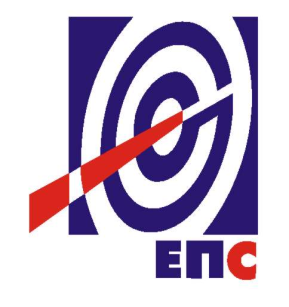 ИЗМЕЊЕНА КОНКУРСНА ДОКУМЕНТАЦИЈАза подношење понуда у отвореном поступкуза јавну набавку добара бр. ЈН/8500/0072/2017 ради закључења оквирног споразумаАкумулатори за путничка возила за потребе ТЦ Крагујевац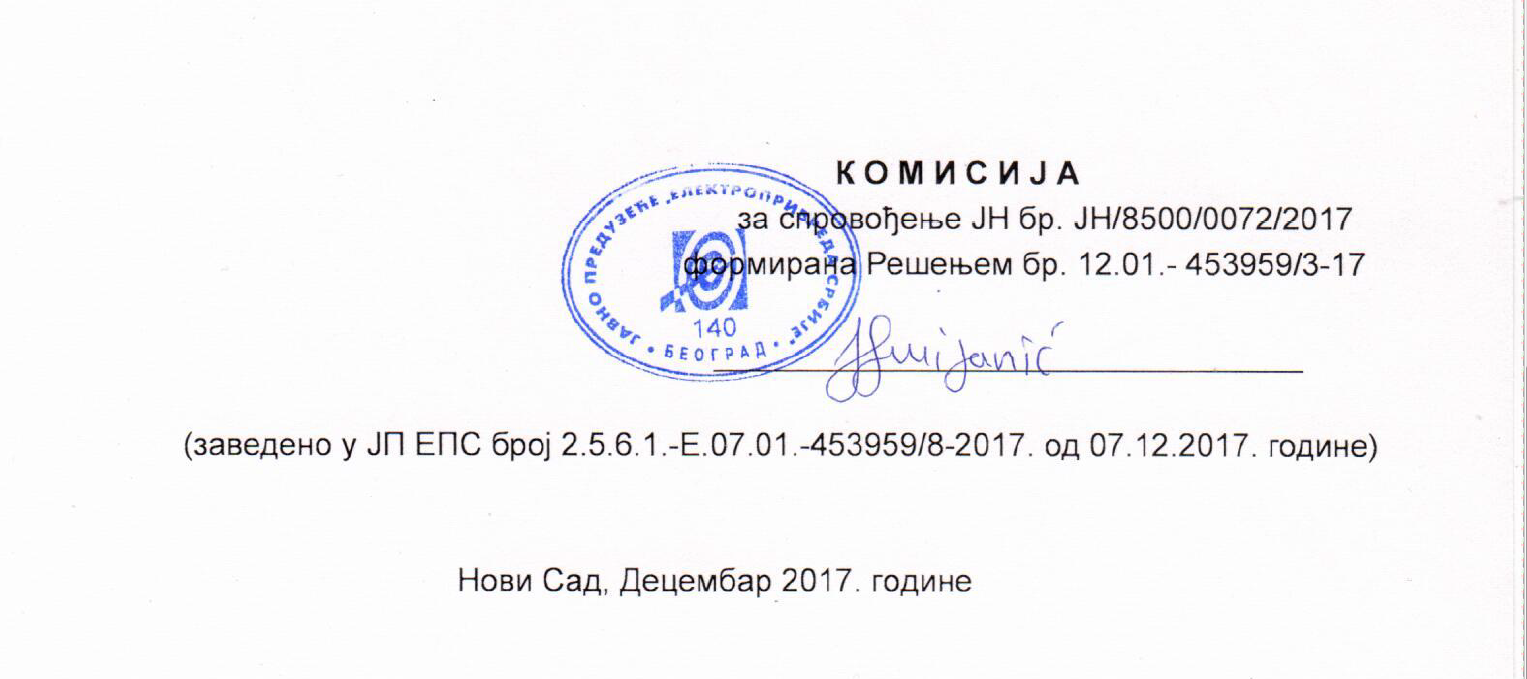 На основу члана 32., 40., 61. и 63. Закона о јавним набавкама („Сл. гласник РС” бр. 124/12, 14/15 и 68/15, у даљем тексту Закон), члана 2. и члана 8. Правилника о обавезним елементима конкурсне документације у поступцима јавних набавки и начину доказивања испуњености услова („Сл. гласник РС” бр. 86/15), Одлуке о покретању поступка јавне набавке број 12.01.- 453959/2-17oд 03.11.2017. године, Решења о образовању комисије за јавну набавку број 12.01.- 453959/3-17 oд 03.11.2017. године, Додатних информација и појашњења 1 број 2.5.6.1.-Е.07.01.-453959/6 – 17, објављених на порталу Управе за јавне набавке и интернет страници наручиоца дана 04.12.2017. године, и Додатних информација и појашњења 2 број 2.5.6.1.-Е.07.01.-453959/7 – 17, објављених на порталу Управе за јавне набавке и интернет страници наручиоца дана 07.12.2017. године припремљена јеИЗМЕЊЕНА КОНКУРСНА ДОКУМЕНТАЦИЈАза јавну набавку добарабр. ЈН бр. 8500/0072/2017 - Акумулатори за путничка возила за потребе ТЦ КрагујевацСадржај измењене конкурсне документације                                                                                              Укупан број страна: 56ОПШТИ ПОДАЦИ О ЈАВНОЈ НАБАВЦИЈавно предузеће „Електропривреда Србије“ Београд, Царице Милице бр. 2 Београд, (у даљем тексту ЈП ЕПС) спроводи отворени поступак јавне набавке добара бр.ЈН/8500/0072/2017ПОДАЦИ О ПРЕДМЕТУ ЈАВНЕ НАБАВКЕОпис предмета јавне набавке, назив и ознака из општег речника набавкеОпис предмета јавне набавке: Акумулатори за путничка возила за потребе ТЦ КрагујевацНазив из општег речника набавке: Електрични акумулаториОзнака из општег речника набавке: 31430000Детаљни подаци о предмету набавке наведени су у техничкој спецификацији (поглавље 3. измењене конкурсне документације)2.2 Опис партија, назив и ознака из општег речника набавкеПредметна јавна набавка ниje обликована по партијама.ИЗМЕЊЕНА ТЕХНИЧКА СПЕЦИФИКАЦИЈА(Врста, техничке карактеристике, квалитет и опис добара, техничка документација, како ће се обавити квалитативни и квантитативни пријем, и обезбеђивања гаранције квалитета, место, рок испоруке добара и гарантни рок).Квалитет понуђених добара: Квалитет понуђених добара мора да буде у складу са прописаним стандардима за ту врсту добара. Обавеза понуђача је да понуђена добра испоручи у оригиналном паковању и да приликом испоруке достави декларацију произвођача и гарантни лист.Предмет набавке су акумулатори којима је додавање различитих врста елемената у олово (антимон, калцијум, сребро, итд) и испаравање електролита сведено на прихватљиви минимум, те је из тог разлога наведено да су "без одржавања". У такве акумулаторе спадају они који су заливени (немају чепове за контролу и доливање електролита са горње стране ћелија).Приликом достављања понуда понуђач је обавезан да као саставни део понуде достави: Декларацију произвођача за понуђена добра или каталоге (изводе из каталога и другу техничку документацију) на основу које приликом стручне оцене понуда наручилац може закључити да понуђена добра испуњавају захтеване техничке карактеристике из измењене конкурсне документације. Гарантни рок за добра која су предмет набавке је минимум 24 месеца од дана испоруке добара.Рок испоруке добара: Испорука предметних добара ће се вршити сукцесивно у периоду од две године, у количинама које ће Наручилац одредити сваком појединачном наруџбеницом. Рок испоруке по свакој појединачној наруџбеници је максимално 5 дана од дана пријема НаруџбеницеМеста испоруке добара:Место испоруке за Огранак Крагујевац је FCO магацин Наручиоца на адреси:Одсек за техничке услуге Крагујевац, Београдска бб, 34000 КрагујевацМесто испоруке за Огранак Пожаревац је FCO магацин Наручиоца на адреси:Одсек за техничке услуге Пожаревац, Јована Шербановића 17, 12000 ПожаревацМесто испоруке за Огранак Смедерево је FCO магацин Наручиоца на адреси:Одсек за техничке услуге Смедерево, Шалиначка 60, 11300 Смедерево.УСЛОВИ ЗА УЧЕШЋЕ У ПОСТУПКУ ЈАВНЕ НАБАВКЕ ИЗ ЧЛ. 75. И 76. ЗЈНИ УПУТСТВО КАКО СЕ ДОКАЗУЈЕ ИСПУЊЕНОСТ ТИХ УСЛОВАПонуда понуђача који не докаже да испуњава наведене обавезне услове из тачака 1. до 4 овог обрасца, биће одбијена као неприхватљива.1. Докази о испуњености услова из члана 77. ЗЈН могу се достављати у неовереним копијама. Наручилац може пре доношења одлуке о закључењу оквирног споразума, захтевати од понуђача, чија је понуда на основу извештаја комисије за јавну набавку оцењена као најповољнија да достави на увид оригинал или оверену копију свих или појединих доказа.Ако понуђач у остављеном, примереном року који не може бити краћи од пет дана, не достави на увид оригинал или оверену копију тражених доказа, наручилац ће његову понуду одбити као неприхватљиву.2. Лице уписано у регистар понуђача није дужно да приликом подношења понуде доказује испуњеност обавезних услова за учешће у поступку јавне набавке, односно Наручилац не може одбити као неприхватљиву, понуду зато што не садржи доказ одређен ЗЈН или Конкурсном документацијом, ако је понуђач, навео у понуди интернет страницу на којој су тражени подаци јавно доступни. У том случају понуђач може, да у Изјави на свом меморандуму (која мора бити потписана и оверена), да наведе да је уписан у Регистар понуђача. Уз наведену Изјаву, понуђач може да достави и фотокопију Решења о упису понуђача у Регистар понуђача.  На основу члана 79. став 5. ЗЈН понуђач није дужан да доставља следеће доказе који су јавно доступни на интернет страницама надлежних органа, и то:1)извод из регистра надлежног органа:-извод из регистра АПР: www.апр.гов.рс  2)докази из члана 75. став 1. тачка 1) ,2) и 4) ЗЈН-регистар понуђача: www.апр.гов.рс3. Уколико је доказ о испуњености услова електронски документ, понуђач доставља копију електронског документа у писаном облику, у складу са законом којим се уређује електронски документ, 4. Ако понуђач има седиште у другој држави, наручилац може да провери да ли су документи којима понуђач доказује испуњеност тражених услова издати од стране надлежних органа те државе.5. Ако понуђач није могао да прибави тражена документа у року за подношење понуде, због тога што она до тренутка подношења понуде нису могла бити издата по прописима државе у којој понуђач има седиште и уколико уз понуду приложи одговарајући доказ за то, наручилац ће дозволити понуђачу да накнадно достави тражена документа у примереном року.6. Ако се у држави у којој понуђач има седиште не издају докази из члана 77. ЗЈН, понуђач може, уместо доказа, приложити своју писану изјаву, дату под кривичном и материјалном одговорношћу оверену пред судским или управним органом, јавним бележником или другим надлежним органом те државе7. Понуђач је дужан да без одлагања, а најкасније у року од пет дана од дана настанка промене у било којем од података које доказује, о тој промени писмено обавести наручиоца и да је документује на прописани начин.УПУТСТВО ПОНУЂАЧИМА КАКО ДА САЧИНЕ ПОНУДУЈезик на којем понуда мора бити састављенаПоступак јавне набавке води се на српском језику и понуђач подноси понуду на српском језику.Припремање и подношење понуде Понуда се саставља тако што Понуђач попуњава, потписује и печатом оверава обрасце из измењене конкурсне документације и доставља их заједно са осталим документима који представљају обавезну садржину понуде. Обрасце који чине обавезну садржину понуде потписује и печатом оверава овлашћени заступник Понуђача.Препоручује се да сви документи поднети у понуди  буду нумерисани и повезани у целину (јемствеником, траком и сл.), тако да се појединачни листови, односно прилози, не могу накнадно убацивати, одстрањивати или замењивати. Препоручује се да се нумерација поднете документације изврши на свакој страни на којој има текста, исписивањем “1 од н“, „2 од н“ и тако све до „н од н“, с тим да „н“ представља укупан број страна понуде.Обрасци који су саставни део понуде попуњавају се читко, средством које оставља неизбрисив траг (хемијском оловком, рачунаром, писаћом машином и сл.). Понуда се подноси у затвореној коверти (или кутији) тако да се при отварању може проверити да ли је затворена, као и када је предата.Уколико понуђачи подносе заједничку понуду, група понуђача може да се определи да обрасце дате у измењеној конкурсној документацији потписују и печатом оверавају сви понуђачи из групе понуђача или група понуђача може да одреди једног понуђача из групе који ће потписивати и печатом оверавати обрасце дате у измењеној конкурсној документацији, изузев образаца који подразумевају давање изјава под материјалном и кривичном одговорношћу морају бити потписани и оверени печатом од стране сваког понуђача из групе понуђача.У случају да се понуђачи определе да један понуђач из групе потписује и печатом оверава обрасце дате у измењеној конкурсној документацији (изузев образаца који подразумевају давање изјава под материјалном и кривичном одговорношћу), наведено треба дефинисати споразумом којим се понуђачи из групе међусобно и према наручиоцу обавезују на извршење јавне набавке, а који чини саставни део заједничке понуде сагласно чл. 81. ЗЈН. Уколико је неопходно да понуђач исправи грешке које је направио приликом састављања понуде и попуњавања образаца из измењене конкурсне документације, дужан је да поред такве исправке стави потпис особе или особа које су потписале образац понуде и печат понуђача.  Обавезна садржина понуде Обавезну садржину понуде чине следећи документи и обрасци које понуђач доставља попуњене, потписане од стране овлашћеног лица понуђача и оверене печатом:Измењен Образац 1 - ПонудаОбразац 2 - Образац Структуре ценедокази којима се доказује испуњеност услова за учешће у поступку јавне набавке из члана 75., у складу са упутством како се доказује испуњеност тих услова из поглавља 4. Измењене конкурсне документацијеСредства финансијског обезбеђења (СФО) - Меница за озбиљност понуде са пратећом документацијомОбразац 3 - Модел оквирног споразума, потписан и печатом оверен од стране понуђача Образац 4 - Изјава понуђача о независној понуди у складу са чланом 26. ЗЈН, потписан и печатом оверен од стране понуђача Образац 5 - Изјава понуђача у складу са чланом 75. став 2. ЗЈН, потписан и печатом оверен од стране понуђача Техничка документација којом се доказује испуњеност захтеваних техничких карактеристика понуђених добара, наведена је у поглављу 3. Измењене конкурсне документације (декларацију произвођача за понуђена добра и каталоге (изводе из каталога и другу техничку документацију)).Споразум којим се понуђачи из групе међусобно и према наручиоцу обавезују на извршење јавне набавке (у случају подношења заједничке понуде)Уколико понуђач захтева надокнаду трошкова у складу са чланом 88. ЗЈН, као саставни део понуде доставља Изјаву о трошковима припреме понуде (Образац 6).Пожељно је да сви обрасци и документи који чине обавезну садржину понуде буду сложени према наведеном редоследу.Наручилац ће одбити као неприхватљиве све понуде које не испуњавају услове из позива за достављање понуда и измењене конкурсне документације, као и понуде за које се у поступку стручне оцене понуда утврди да садрже неистините податке.Начин подношења понудеПонуђач може поднети само једну понуду.Понуда може бити поднета самостално, са подизвођачем или као заједничка понуда.Понуђач који је самостално поднео понуду не може у другим понудама да учествује у заједничкој понуди или као подизвођач, нити исто лице може учествовати у више заједничких понуда, у супротном, такве понуде ће бити одбијене.Предметна јавна набавка није обликована у више посебних целина (партија).Понуда са варијантама није дозвољена.Измене, допуне и опозив понудеУ року за подношење понуде понуђач може да измени, допуни или опозове своју понуду, на исти начин на који је поднео и саму понуду - непосредно или путем поште у затвореној коверти или кутији.У случају измене, допуне или опозива понуде, понуђач треба на коверти да назначи назив и адресу понуђача. У случају да је понуду поднела група понуђача, на коверти је потребно назначити да се ради о групи понуђача и навести називе и адресу свих учесника у заједничкој понуди.Измену, допуну или опозив понуде треба доставити на адресу Наручиоца са назнаком:„НЕ ОТВАРАТИ - Измена понуде за ЈН добара Акумулатори за путничка возила за потребе ТЦ Крагујевац, ЈН /8500/0072/2017“или„НЕ ОТВАРАТИ - Допуна понуде за ЈН добара Акумулатори за путничка возила за потребе ТЦ Крагујевац, ЈН /8500/0072/2017“или„НЕ ОТВАРАТИ - Опозив понуде за ЈН добара Акумулатори за путничка возила за потребе ТЦ Крагујевац, ЈН /8500/0072/2017“Подношење понуде са подизвођачимаПонуђач је дужан да у понуди наведе да ли ће извршење набавке делимично поверити подизвођачу. Ако понуђач у понуди наведе да ће делимично извршење набавке поверити подизвођачу, дужан је да наведе:назив подизвођача, а уколико оквирни споразум између наручиоца и понуђача буде закључен, тај подизвођач ће бити наведен у оквирном споразуму;проценат укупне вредности набавке који ће поверити подизвођачу, а који не може бити већи од 50% као и део предметне набавке који ће извршити преко подизвођача.Понуђач у потпуности одговара наручиоцу за извршење уговорене набавке, без обзира на број подизвођача и обавезан је да наручиоцу, на његов захтев, омогући приступ код подизвођача ради утврђивања испуњености услова.Обавеза Понуђача је да за подизвођача достави доказе о испуњености обавезних услова из члана 75. став 1. тач. 1), 2) и 4) ЗЈН, односно услова наведених у тачкама 1,2 и 3 тачке 4.1 измењене конкурсне документацијеИзабрани понуђач не може ангажовати као подизвођача лице које није навео у понуди, у супротном наручилац ће реализовати средство обезбеђења и раскинути оквирни споразум, осим ако би раскидом оквирног споразума Наручилац претрпео знатну штету.Изабрани понуђач може ангажовати као подизвођача лице које није навео у понуди, ако је на страни подизвођача након подношења понуде настала трајнија неспособност плаћања, ако то лице испуњава све услове одређене за подизвођача и уколико добије претходну сагласност Наручиоца. Наручилац може на захтев подизвођача и где природа предмета набавке то дозвољава пренети доспела потраживања директно подизвођачу, за део набавке који се извршава преко тог подизвођача. Пре доношења одлуке  о преношењу доспелих потраживања директно подизвођачу наручилац ће омогућити изабраном понуђачу да у року од 5 дана од дана добијања позива наручиоца приговори уколико потраживање није доспело. Све ово не утиче на правило да понуђач (добављач) у потпуности одговара наручиоцу за извршење обавеза из поступка јавне набавке, односно за извршење уговорених обавеза, без обзира на број подизвођача.Подношење заједничке понудеПонуду може поднети група понуђача, с тим да сваки понуђач из групе понуђача мора да испуни услове из члана 75. став 1. тач. 1), 2), и 4) ЗЈН, односно услова наведених у тачкама 1,2,3 и 4, тачке 4.1 измењене конкурсне документације.Понуђачи из групе понуђача одговарају неограничено солидарно према наручиоцу.Саставни део заједничке понуде је споразум којим се понуђачи из групе међусобно и према наручиоцу обавезују на извршење јавне набавке,а који садржи:податке о члану групе који ће бити носилац посла, односно који ће поднети понуду и који ће заступати  групу понуђача пред наручиоцем и опис послова сваког од понуђача из групе понуђача у извршењу оквирног споразума.Објашњења у вези обавезних елемената понуде од којих зависи прихватљивост понудеПонуђена цена Цена у понуди се исказује у динарима. Цене у понуди се исказују без ПДВ-а и са ПДВ-ом, с тим да се приликом оцењивања понуде узима у обзир цена без ПДВ-а. Јединичне цене и укупно понуђена цена морају бити изражене са две децимале у складу са правилом заокруживања бројева. Цене свих добара исказане су у Обрасцу структуре понуђене цене (Образац 2) а њихов збир (укупна цена без ПДВ-а, наведена у реду I Обрасца структуре понуђене цене) ће служити за упоређивање понуда приликом стручне оцене понуда.У случају рачунске грешке меродавна ће бити јединична цена.Понуда која је изражена у две валуте, сматраће се неприхватљивом.Понуђена цена подразумева испоруку предмета набавке у складишта Наручиоца и обухвата све трошкове реализације предмета набавке на начин како је дефинисано  измењеном конкурсном документацијом за предметну јавну набавку.Укупна вредност оквирног споразума износи 1.830.000,00 динара без ПДВ-а, што представља процењену вредност јавне набавке.Оквирни споразум се закључује до утрошка вредности оквирног споразума, а најдуже на период од две године од дана закључења оквирног споразума.Количине добара наведене у Обрасцу структуре цене су оквирне за све време важења оквирног споразума и може доћи до одступања у количинама у оквиру вредности оквирног споразума. Ако је у понуди исказана неуобичајено ниска цена, Наручилац ће поступити у складу са чланом 92. ЗЈН.Начин издавања наруџбеницеНакон закључења оквирног споразума, Наручилац ће на основу исказаних потреба издати наруџбеницу са спецификацијом потребних добара из Обрасца структуре цене, под условима из оквирног споразума у погледу предмета набавке, места испоруке, цена, начина, рока испоруке и осталих елемената дефинисаних оквирним споразумом.Задужено лице Наручиоца је обавезно да достави Понуђачу наруџбеницу писмено (електронском поштом, телефаксом).Наруџбеницом се не могу мењати битни услови из оквирног споразума.Начин и услови плаћањаПлаћање испоручених добара на основу сваке појединачно издате Наруџбенице Наручилац ће извршити на текући рачун Изабраног понуђача, сукцесивно у законском року од 45 дана од дана пријема сваког исправног рачуна. Рачуни се достављају након сваке појединачне испоруке добара по локацијама, и потписивања Записника о извршеној испоруци добара - без примедби, од стране овлашћених представника Купца и Продавца.Рачун за испоручена добра гласи на Наручиоца ЈП „Електропривреда Србије“ Београд, Царице Милице бр. 2, 11000 Београд, ПИБ 103920327 и доставља се на адресу ЈП „Електропривреда Србије“ Београд,Технички центар Крагујевац, Слободе бр. 7, 34000 Крагујевац.Уз рачун, на којем се обавезно наводи број оквирног споразума и број наруџбенице, достављају се следећи прилози: Записник о извршеној испоруци добара, копија наруџбенице и копија отпремнице на којој су наведени датум испоруке добара и назив и количина испоручених добара са читко написаним именом и презименом и потписом овлашћеног лица Наручиоца, које је примило предметна добра. У достављеном рачуну и отпремници, Понуђач је обавезан да се придржава тачно дефинисаних назива добара из наруџбенице, измењене конкурсне документације и прихваћене понуде (обрасца структуре цене). Уколико због коришћења различитих шифарника и софтверских решења Понуђач није у могућности да у рачуну наведе тачне називе добара, обавезан је да уз рачун достави прилог са упоредним прегледом назива из рачуна са називима из прихваћене понуде (обрасца структуре цене).Износ на достављеном рачуну мора бити идентичан са износом на предметној Наруџбеници.Уколико на основу једне Наруџбенице Понуђач изда више рачуна, збир њихових износа мора да буде идентичан са износом на Наруџбеници.Само овако достављен рачун ће се сматрати исправним рачуном.Укупан обрачун испоручених предметних добара према свим укупно издатим појединачним наруџбеницама не сме бити већи од вредности на коју се закључује Оквирни споразум.Количине предметних добара наведене у обрасцу структуре цене су оквирне и може доћи до одсупања од истих у оквиру вредности Оквирног споразума.Оквирни споразум се може испунити највише до износа новчаних средстава која се плански опредељују Годишњим програмом пословања за године у којима ће се извршавати финансијске обавезе, а у складу са законом и општим и посебним актима наручиоца. Рок важења понуде (опција понуде)Рок важења понуде је минимум 120 дана од дана отварања понуда.Средства финансијског обезбеђењаНаручилац користи своје право да захтева достављање средстава финансијског обезбеђења (СФО) којим понуђачи обезбеђују испуњење својих обавеза из измењене конкурсне документације и закљученог оквирног споразума. Средства финансијског обезбеђења морају да буду у валути у којој је исказана понуда.Трошкови  прибављања средстава финансијског обезбеђења падају на терет понуђача.Ако се за време трајања оквирног споразума о јавној набавци промене рокови за извршење уговорних обавеза, важност СФО мора се продужити.Понуђач је обавезан да достави следећа средства финансијског обезбеђења:5.9.1. Као саставни део понуде понуђач доставља:5.9.1.1 Меницу за озбиљност понуде Понуђач је обавезан да уз понуду Наручиоцу достави:бланко сопствену меницу за озбиљност понуде која је неопозива, без права протеста и наплатива на први позив, потписана и оверена службеним печатом од стране овлашћеног лица, (у складу са важећим законским одредбама и садржајем Измењеног прилога бр. 1.менично писмо – овлашћење којим понуђач овлашћује наручиоца да може наплатити меницу на износ од 10% од вредности оквирног споразума без ПДВ-а, односно у вредности од 183.000,00 (стоосамдесеттрихиљаде) динара, са роком важења минимално 10 дана дужим од рока важења понуде, с тим да евентуални продужетак рока важења понуде има за последицу и продужење рока важења менице и меничног овлашћења фотокопију важећег картона депонованих потписа лица овлашћених за располагање новчаним средствима понуђача, оверену од стране пословне банке која је извршила регистрацију менице, са датумом који је идентичан  датуму на меничном овлашћењу, односно  датуму регистрације менице, фотокопију ОП обрасцадоказ о регистрацији менице у Регистру меница Народне банке Србије (фотокопија Захтева за регистрацију менице овереног од стране пословне банке која ће извршити регистрацију менице или извод са интернет странице Регистра меница и овлашћења НБС) У случају да изабрани Понуђач после истека рока за подношење понуда, а у року важења опције понуде, повуче или измени понуду, не потпише Оквирни споразум када је његова понуда изабрана као најповољнија или не достави средство финансијског обезбеђења за добро извршење посла које је захтевано Оквирним споразумом, Наручилац има право да изврши наплату бланко сопствене менице за озбиљност понуде.Меница ће бити враћена понуђачу са којим је закључен оквирни споразум у року од 8 дана од дана предаје наручиоцу средства финансијског обезбеђења за добро извршење посла која су захтевана у закљученом оквирном споразуму.Меница ће бити враћена понуђачу са којим није закључен оквирни споразум, на писани захтев понуђача, у року од 7 дана од дана пријема захтева.Бланко сопствена меница за озбиљност понуде доставља се као саставни део понуде и гласи на Јавно предузеће „Електропривреда Србије“ Београд, Царице Милице бр. 2 Београд, матични број 20053658, ПИБ 103920327, бр. тек.рач. 160-700-13 Banka Intesa.Уколико средство финансијског обезбеђења није достављено у складу са захтевом из Измењене конкурсне документације понуда ће бити одбијена као неприхватљива због битних недостатака.Након закључивања оквирног споразума понуђач доставља: Меницу као гаранцију за добро извршење посла (у складу са важећим законским прописима и садржајем Прилога бр. 2 Менично писмо – овлашћење за корисника бланко сопствене менице, који је саставни део ове измењене конкурсне документације)Меницу као гаранцију за отклањање недостатака у гарантном року у складу са важећим законским прописима и одредбама наведеним у Измењеном прилогу број 3 - Менично писмо – овлашћење за корисника бланко сопствене менице, који је саставни део ове измењене конкурсне документације.Напомена: У моделу Оквирног споразума детаљније су наведени подаци о СФО која се достављају након закључења Оквирног споразума.Средство финансијског обезбеђења за добро извршење посла гласи на: ЈП„Електропривреда Србије“ Београд, Царице Милице бр. 2 Београд,  a доставља се лично или поштом на адресу: ЈП„Електропривреда Србије“ Београд, Одељење за набавке Техничког центра Нови СадБулевар ослобођења 100, 21000 Нови Сад, Са назнаком: Средство финансијског обезбеђења за ЈН/8500/0072/2017Средство финансијског обезбеђења за отклањање недостатака у гарантном року гласи на ЈП „Електропривреда Србије“ Београд, Царице Милице 2, Београд и доставља се лично приликом испоруке на основу прве издате наруџбенице или поштом на адресу корисника оквирног споразума: ЈП„Електропривреда Србије“ БеоградТехнички центар КрагујевацСлободе бр.7, 34000 Крагујевацса назнаком: Средство финансијског обезбеђења за ЈН бр. ЈН/8500/0072/2017Критеријум за доделу оквирног споразума Критеријум за оцењивање понуда је најнижа понуђена цена.Комисија за јавну набавку извршиће упоређивање укупно понуђених цена без ПДВ-а. Уколико по извршеном рангирању две или више понуда буду имале исте цене, повољнија понуда биће изабрана према резервним критеријумима: краћи рок испоруке дужи гарантни рокУколико ни после примене резервних критеријума не буде могуће рангирати понуде, рангирање ће бити извршено путем жреба.Извлачење путем жреба Наручилац ће  извршити јавно, у присуству понуђача који имају исту понуђену цену и не могу се рангирати ни применом резервних критеријума. На посебним папирима који су исте величине и боје наручилац ће исписати називе понуђача, те папире ставити у кутију, одакле ће представник Комисије извлачити само по један папир. Понуда понуђача чији назив буде на извученом папиру биће боље рангирана у односу на неизвучене, све док се не рангирају све понуде. Предност за домаће понуђаче и добраПредност за домаће понуђаче и добра биће остварена у складу са чланом 86. Закона о јавним набавкама („Службени гласник РС“, број 124/12, 14/15 и 68/15) и Законом о изменама и допуни Закона о јавним набавкама („Службени гласник РС“, број 68/15) као и Правилником о начину доказивања испуњености услова да су понуђена добра домаћег порекла («Сл. гласник РС» бр. 33/13) и Упутством о условима, начину и поступку издавања уверења о домаћем пореклу добара у поступцима јавних набавки («Сл. гласник РС» бр. 48/13). Када понуђач достави доказ да нуди добра домаћег порекла, Наручилац ће, пре рангирања понуда, позвати све остале понуђаче чије су понуде оцењене као прихватљиве, да се изјасне да ли нуде добра домаћег порекла и да доставе доказ.Начин означавања поверљивих података у понуди Свака страница понуде која садржи податке који су поверљиви за понуђача треба у горњем десном углу да садржи ознаку “ПОВЕРЉИВО” у складу са чланом 14. ЗЈН.Неће се сматрати поверљивим докази о испуњености обавезних услова, цена и други подаци из понуде који су од значаја за примену елемената критеријума и рангирање понуде.Уколико понуђач означи одређени део документације као поверљив, потребно је да образложи да ли постоји посебан пропис и по ком основу је наручилац дужан да чува податке као и да уз понуду достави и доказ (закон,оснивачки или интерни акт и сл.)Наручилац је дужан да чува као поверљиве све податке о понуђачима садржане у понуди који су посебним прописом утврђени као поверљиви и које је као такве понуђач означио у понуди.Наручилац ће одбити да да информацију која би значила повреду поверљивости података добијених у понуди.Наручилац ће чувати као пословну тајну имена заинтересованих лица, понуђача и податке о поднетим понудама до отварања понуда.Додатне информације и објашњења Заинтересовано лице може, у писаном облику тражити од Наручиоца додатне информације или појашњења у вези са припремањем понуде, при чему може да укаже Наручиоцу и на евентуално уочене недостатке и неправилности у измењеној конкурсној документацији, најкасније пет дана пре истека рока за подношење понуде.Захтев за додатним информацијама се доставља са обавезном назнаком „Захтев за додатним информацијама или појашњењима за јавну набавку добара Акумулатори за путничка возила за потребе ТЦ Крагујевац ЈН/8500/0072/2017 и може се упутити наручиоцу писаним путем, односно путем поште или непосредно преко писарнице на адресу наручиоца и путем електронске поште, на е маил: jelena.smiljanic@eps.rs, радним данима (понедељак-петак) у периоду од 08.00 до 16.00 часова.Наручилац ће у року од три дана од дана пријема захтева, одговор објавити на Порталу јавних набавки и на својој интернет страници.Тражење додатних информација или појашњења у вези са припремањем понуде телефоном није дозвољено.Ако је документ из поступка јавне набавке достављен од стране наручиоца или понуђача путем електронске поште или факсом, страна која је извршила достављање дужна је да од друге стране захтева да на исти начин потврди пријем тог документа, што је друга страна дужна и да учини када је то неопходно као доказ да је извршено достављање.Ако наручилац у року предвиђеном за подношење понуда измени или допуни измењену конкурсну документацију, дужан је да без одлагања измене или допуне објави на Порталу јавних набавки и на својој интернет страници.Ако наручилац измени или допуни измењену конкурсну документацију осам или мање дана пре истека рока за подношење понуда, наручилац је дужан да продужи рок за подношење понуда и објави обавештење о продужењу рока за подношење понуда.По истеку рока предвиђеног за подношење понуда наручилац не може да мења нити да допуњује измењену конкурсну документацију.Додатна објашњења, контрола и допуштене исправкеНаручилац може писаним путем да захтева од понуђача додатна објашњења која ће му помоћи при прегледу, вредновању и упоређивању понуда, а може да врши и контролу (увид) код понуђача односно његовог подизвођача.Уколико је потребно вршити додатна објашњења, наручилац ће понуђачу оставити примерени рок да поступи по позиву наручиоца, односно да омогући наручиоцу контролу (увид) код понуђача, као и код његовог подизвођача. Наручилац може, уз сагласност понуђача, да изврши исправке рачунских грешака уочених приликом разматрања понуде по окончаном поступку отварања понуда.У случају разлике између јединичне цене и укупне цене, меродавна је јединична цена. Ако се понуђач не сагласи са исправком рачунских грешака, Наручилац ће његову понуду одбити као неприхватљиву.Коришћење патената и права интелектуалне својинеНакнаду за коришћење патената, као и одговорност за повреду заштићених права интелектуалне својине трећих лица, сноси понуђач.Захтев за заштиту праваОбавештење о роковима и начину подношења захтева за заштиту права, са детаљним упутством о садржини потпуног захтева за заштиту права у складу са чланом 151. став 1. тач. 1)–7) Закона, као и износом таксе из члана 156. став 1. тач. 1)–3) Закона и детаљним упутством о потврди из члана 151. став 1. тачка 6) Закона којом се потврђује да је уплата таксе извршена, а која се прилаже уз захтев за заштиту права приликом подношења захтева наручиоцу, како би се захтев сматрао потпуним:Рокови и начин подношења захтева за заштиту права:Захтев за заштиту права подноси се лично или путем поште на адресу: ЈП „Електропривреда Србије“ Београд, Одељење за набавке Техничког центра Нови Сад, Булевар ослобођења 100, 21000 Нови Сад са назнаком: Захтев за заштиту права за ЈН добара Акумулатори за путничка возила за потребе ТЦ Крагујевац ЈН/8500/0072/2017а копија се истовремено доставља Републичкој комисији.Захтев за заштиту права се може доставити и путем електронске поште на е-маил: jelena.smiljanic@eps.rs ; радним данима (понедељак-петак) од 8,00 до 16,00 часова.Захтев за заштиту права може се поднети у току целог поступка јавне набавке, против сваке радње наручиоца, осим ако Законом о јавним набавкама није другачије одређено.Захтев за заштиту права којим се оспорава врста поступка, садржина позива за подношење понуда или измењене конкурсне документације сматраће се благовременим ако је примљен од стране наручиоца најкасније седам дана пре истека рока за подношење понуда, без обзира на начин достављања и уколико је подносилац захтева у складу са чланом 63. став 2. Закона о јавним набавкама указао наручиоцу на евентуалне недостатке и неправилности, а наручилац исте није отклонио. Захтев за заштиту права којим се оспоравају радње које наручилац предузме пре истека рока за подношење понуда, а након истека рока из става 4. ове тачке, сматраће се благовременим уколико је поднет најкасније до истека рока за подношење понуда. После доношења одлуке о додели оквирног споразума и одлуке о обустави поступка, рок за подношење захтева за заштиту права је десет дана од дана објављивања одлуке на Порталу јавних набавки. Захтев за заштиту права не задржава даље активности наручиоца у поступку јавне набавке у складу са одредбама члана 150. ЗЈН. Наручилац објављује обавештење о поднетом захтеву за заштиту права на Порталу јавних набавки и на својој интернет страници најкасније у року од два дана од дана пријема захтева за заштиту права, које садржи податке из Прилога 3Љ. Детаљно упутство о садржини потпуног захтева за заштиту права у складу са чланом 151. став 1. тач. 1) – 7) ЗЈН:Захтев за заштиту права садржи:1) назив и адресу подносиоца захтева и лице за контакт2) назив и адресу наручиоца3) податке о јавној набавци која је предмет захтева, односно о одлуци наручиоца4) повреде прописа којима се уређује поступак јавне набавке5) чињенице и доказе којима се повреде доказују6) потврду о уплати таксе из члана 156. ЗЈН7) потпис подносиоца.Ако поднети захтев за заштиту права не садржи све обавезне елементе, ако је неблаговремен или ако је поднет од стране лица које нема активну легитимацију, наручилац ће такав захтев одбацити закључком. Закључак наручилац доставља подносиоцу захтева и Републичкој комисији у року од три дана од дана доношења. Против закључка наручиоца подносилац захтева може у року од три дана од дана пријема закључка поднети жалбу Републичкој комисији, док копију жалбе истовремено доставља наручиоцу. Износ таксе из члана 156. став 1. тач. 1)- 3) ЗЈН:Подносилац захтева за заштиту права је дужан да на одређени рачун буџета Републике Србије уплати таксу од: 1) 120.000 динара ако се захтев за заштиту права подноси пре отварања понуда и ако процењена вредност није већа од 120.000.000 динара 2) 120.000 динара ако се захтев за заштиту права подноси након отварања понуда и ако процењена вредност није већа од 120.000.000 динара Свака странка у поступку сноси трошкове које проузрокује својим радњама.Ако је захтев за заштиту права основан, наручилац мора подносиоцу захтева за заштиту права на писани захтев надокнадити трошкове настале по основу заштите права.Ако захтев за заштиту права није основан, подносилац захтева за заштиту права мора наручиоцу на писани захтев надокнадити трошкове настале по основу заштите права.Ако је захтев за заштиту права делимично усвојен, Републичка комисија одлучује да ли ће свака странка сносити своје трошкове или ће трошкови бити подељени сразмерно усвојеном захтеву за заштиту права.Странке у захтеву морају прецизно да наведу трошкове за које траже накнаду.Накнаду трошкова могуће је тражити до доношења одлуке наручиоца, односно Републичке комисије о поднетом захтеву за заштиту права.О трошковима одлучује Републичка комисија. Одлука Републичке комисије је извршни наслов.Детаљно упутство о потврди из члана 151. став 1. тачка 6) ЗЈНкојом се потврђује да је уплата таксе извршена, а која се прилаже уз захтев за заштиту права приликом подношења захтева наручиоцу, како би се захтев сматрао потпуним.Чланом 151. Закона о јавним набавкама („Службени  гласник РС“, број 124/12, 14/15 и 68/15) је прописано да захтев за заштиту права мора да садржи, између осталог, и потврду о уплати таксе из члана 156. ЗЈН.Подносилац захтева за заштиту права је дужан да на одређени рачун буџета Републике Србије уплати таксу у износу прописаном чланом 156. ЗЈН.Као доказ о уплати таксе, у смислу члана 151. став 1. тачка 6) ЗЈН, прихватиће се:1. Потврда о извршеној уплати таксе из члана 156. ЗЈН која садржи следеће елементе:да буде издата од стране банке и да садржи печат банке;да представља доказ о извршеној уплати таксе, што значи да потврда мора да садржи податак да је налог за уплату таксе, односно налог за пренос средстава реализован, као и датум извршења налога. * Републичка комисија може да изврши увид у одговарајући извод евиденционог рачуна достављеног од стране Министарства финансија – Управе за трезор и на тај начин додатно провери чињеницу да ли је налог за пренос реализован.износ таксе из члана 156. ЗЈН чија се уплата врши;број рачуна: 840-30678845-06;шифру плаћања: 153 или 253;позив на број: подаци о броју или ознаци јавне набавке поводом које се подноси захтев за заштиту права;сврха: ЗЗП; назив наручиоца; број или ознака јавне набавке поводом које се подноси захтев за заштиту права;корисник: буџет Републике Србије;назив уплатиоца, односно назив подносиоца захтева за заштиту права за којег је извршена уплата таксе;потпис овлашћеног лица банке.2. Налог за уплату, први примерак, оверен потписом овлашћеног лица и печатом банке или поште, који садржи и све друге елементе из потврде о извршеној уплати таксе наведене под тачком 1.3. Потврда издата од стране Републике Србије, Министарства финансија, Управе за трезор, потписана и оверена печатом, која садржи све елементе из потврде о извршеној уплати таксе из тачке 1, осим оних наведених под (1) и (10), за подносиоце захтева за заштиту права који имају отворен рачун у оквиру припадајућег консолидованог рачуна трезора, а који се води у Управи за трезор (корисници буџетских средстава, корисници средстава организација за обавезно социјално осигурање и други корисници јавних средстава);4. Потврда издата од стране Народне банке Србије, која садржи све елементе из потврде о извршеној уплати таксе из тачке 1, за подносиоце захтева за заштиту права (банке и други субјекти) који имају отворен рачун код Народне банке Србије у складу са законом и другим прописом.Примерак правилно попуњеног налога за пренос и примерак правилно попуњеног налога за уплату могу се видети на сајту Републичке комисије за заштиту права у поступцима јавних набавки http://www.kjn.gov.rs/ci/uputstvo-o-uplati-republicke-administrativne-takse.html УПЛАТА ИЗ ИНОСТРАНСТВАУплата таксе за подношење захтева за заштиту права из иностранства може се извршити на девизни рачун Министарства финансија – Управе за трезорНАЗИВ И АДРЕСА БАНКЕ:Народна банка Србије (НБС)11000 Београд, ул. Немањина бр. 17СрбијаSWIFT CODE: NBSRRSBGXXXНАЗИВ И АДРЕСА ИНСТИТУЦИЈЕ:Министарство финансијаУправа за трезорул. Поп Лукина бр. 7-911000 БеоградИБАН: РС 35908500103019323073НАПОМЕНА: Приликом уплата средстава потребно је навести следеће информације о плаћању - „детаљи плаћања“ (FIELD 70: DETAILS OF PAYMENT):– број у поступку јавне набавке на које се захтев за заштиту права односи иназив наручиоца у поступку јавне набавке.У прилогу су инструкције за уплате у валутама: ЕУР и УСД.PAYMENT INSTRUCTIONS Закључење оквирног споразума Наручилац је обавезан да оквирни споразум о јавној набавци достави понуђачу којем је додељен оквирни споразум у року од осам дана од дана протека рока за подношење захтева за заштиту права.Понуђач којем буде додељен оквирни споразум, обавезан је да приликом закључења, а најкасније у року од 5 дана од дана закључења оквирног споразума достави меницу као средство финансијског обезбеђења за добро извршење посла са пратећом документацијом. Достављање средства финансијског обезбеђења представља одложни услов, тако да правно дејство оквирног споразума не настаје док се одложни услов не испуни. Ако понуђач којем је додељен оквирни споразум одбије да закључи оквирни споразум о јавној набавци наручилац може да закључи оквирни споразум са првим следећим најповољнијим понуђачем.Уколико у року за подношење понуда пристигне само једна понуда и та понуда буде прихватљива, наручилац ће сходно члану 112. став 2. тачка 5) ЗЈН-а закључити оквирни споразум са понуђачем и пре истека рока за подношење захтева за заштиту права. 5.18 Измене током трајања оквирног споразумаНаручилац може да дозволи промену цене или других битних елемената Оквирног споразума и то из објективних разлога као што су: виша сила, измена важећих законских прописа, мере државних органа и измењене околности на тржишту настале услед више силе.Измене и допуне Оквирног споразума изврше ће у писаној форми – закључивањем анекса Оквирног споразума.5.19 Негативне референцеНаручилац може одбити понуду уколико поседује доказе наведене у члану 82. Закона о јавним набавкама.5.20 Подношење понудеПонуда се подноси у затвореној коверти (запакованој пошиљци) лично у писарницу или поштом на адресу:ЈП „Електропривреда Србије“ БеоградОдељење за набавке Техничког центра Нови СадБулевар ослобођења 100, 21000 Нови Садуз назнаку „НЕ ОТВАРАТИ – ПОНУДА ЗА ЈАВНУ НАБАВКУ ДОБАРААкумулатори за путничка возила за потребе ТЦ Крагујевац ЈН/8500/0072/2017Понуда треба да буде затворена на начин да се приликом њеног отварања са сигурношћу може утврдити да се први пут отвара.  На полеђини коверте обавезно навести основне податке о понуђачу и име и телефон лица за контакт. У случају да понуду подноси група понуђача, на полеђини коверте  потребно је назначити да се ради о групи понуђача и навести основне податке о понуђачима и контакт телефоне.Благовременом понудом ће се сматрати понуда која је примљена од стране ЈП ЕПС у року одређеном у позиву за подношење понуда без обзира на начин подношења.Ако је поднета неблаговремена понуда, она ће по окончању поступка отварања, неотворена бити враћена понуђачу, са назнаком да је поднета неблаговремено. Услови под којим представници понуђача могу учествовати у поступку отварања понудаПредставници понуђача који желе активно да учествују у поступку јавног отварања понуда, обавезни су да пре почетка јавног отварања комисији наручиоца предају писмено овлашћење за учествовање у овом поступку, издато на меморандуму понуђача и оверено печатом и потписом овлашћеног лица понуђача. Лица која присуствују јавном отварању понуда, а нису предали овлашћење, немају право да коментаришу и дају примедбе на ток отварања понуда.6.  О Б Р А С Ц ИИзмењен Образац 1П О Н У Д АПОНУДА бр. ___________ од ______________ у отвореном поступку за јавну набавку добара бр. ЈН/8500/0072/2017 Акумулатори за путничка возила за потребе ТЦ КрагујевацТабела 1Понуда се подноси:  (заокружити начин подношења понуде (А, Б или В), уколико понуђач заокружи (Б или В), уписати податке под Б) и В)Табела 2НапоменаУколико има више подизвођача или учесника у заједничкој понуди потребно је копирати Табелу 2 и попунити податке за све подизвођаче или учеснике у заједничкој понуди.Уколико група понуђача подноси заједничку понуду Табелу 1 „ПОДАЦИ О ПОНУЂАЧУ“ попуњава носилац заједничке понуде, док податке о осталим учесницима у заједничкој понуди треба навести у Табели 2 обрасца 1.1.Табела 3Датум 		Понуђач________________                           М.П.                      _____________________(потпис овлашћеног лица)Датум 								ПодизвођачМ. П.________________			 		  _______________________(потпис овлашћеног лица)НапоменеПонуђач је обавезан да у обрасцу понуде попуни све комерцијалне услове на предвиђеним местима.Уколико понуђачи подносе заједничку понуду, група понуђача може да овласти једног понуђача из групе понуђача који ће попунити, потписати и печатом оверити образац понуде или да образац понуде потпишу и печатом овере сви понуђачи из групе понуђача Уколико понуђач подноси понуду са подизвођачем овај образац потписују и оверавају печатом понуђач и подизвођач. ИЗМЕЊЕН Образац 2ОБРАЗАЦ СТРУКТУРЕ ПОНУЂЕНЕ ЦЕНЕ - ЈН/8500/0072/2017 Акумулатори за путничка возила за потребе ТЦ КрагујевацТабела 1.Табела 2.Место и датум 						Понуђач        ____________________		М.П.				______________________(потпис овлашћеног лица)Измењено упутство за попуњавање Обрасца структуре понуђене цене (Образац 2.)Понуђач је обавезан да као саставни део понуде достави Образац структуре понуђене цене (Образац 2) Обавеза понуђача је да у Обрасцу структуре понуђене цене попуни све ставке, као и да образац потпише и овери у складу са следећим објашњењима:у колону 3 уписује назив и место произвођача понуђених добарау колону 6 уписује јединичну цену понуђеног добра исказану у динарима без ПДВ-ау колону 7 уписује јединичну цену понуђеног добра у динарима са ПДВ-ому колону 8 уписује укупну цену у динарима без ПДВ-а за сваку позицију понуђеног добра (8 = колона 5 х колона 6)у колону 9 уписује укупну цену у динарима са ПДВ-ом за сваку позицију понуђеног добра (9 = колона 5 х колона 7)у реду I – уписује укупно понуђену цену у динарима за све позиције понуђеног добра без ПДВ-а (збир износа из колоне 8)у реду II – уписује укупан износ ПДВ-а (износ из реда I х 20%)у реду III – уписује укупно понуђену цену у динарима са ПДВ-ом (збир износа из реда I и реда II)- Табела 2. се попуњава уколико  понуђена добра нису домаћег порекла- у Табелу 2. уписују се посебно исказани трошкови који су укључени у укупно  понуђену цену без ПДВ-а (ред бр. I из табеле 1)на место предвиђено за место и датум уписује се место и датум попуњавања обрасца структуре ценена место предвиђено за печат и потпис, овлашћено лице понуђача печатом оверава и потписује образац структуре ценеОБРАЗАЦ 3МОДЕЛ ОКВИРНОГ СПОРАЗУМАо купопродаји акумулатора за путничка возила за потребе ТЦ КрагујевацЗакључен између следећих страна оквирног споразума:1. Јавно предузеће „Електропривреда Србије“ Београд, Царице Милице бр. 2, матични број 20053658, ПИБ 103920327, текући рачун 160-700-13 Banca Intesа ад Београд, које затупа законски заступник, Милорад Грчић, в.д. директора (у даљем тексту: Купац)и2. __________________________________________ из ___________________________, улица ____________________________________ бр. ___, ПИБ: ____________________, матични број ____________, кога заступа _______________________, (у даљем тексту: Продавац)2а) _______________________________ из _________________________________, улица ___________________ бр. ___, ПИБ: _____________, матични број _____________, кога заступа __________________________, (члан групе понуђача или подизвођач)2б) _______________________________ из _________________________________, улица ___________________ бр. ___, ПИБ: _____________, матични број _____________, кога заступа __________________________, (члан групе понуђача или подизвођач) (попунити и заокружити у складу са понудом)	У случају да је поднета понуда са подизвођачем:Продавац је део набавке која је предмет овог оквирног споразума и то .....................................................................................................................................                     (навести део предмета набавке који ће извршити подизвођач)поверио подизвођачу  .................................................................................................                                                (навести скраћено пословно име подизвођача)а која чини ................% од укупне вредности набавке.Продавац одговара Купцу за уредно извршење дела набавке који је поверио подизвођачу.	У случају да је поднета понуда заједничка понуда:На основу закљученог Споразума о заједничком извршењу јавне набавке број ..................... од ....................... године, ради учешћа у поступку јавне набавке добара Акумулатори за путничка возила за потребе ТЦ Крагујевац,  ЈН бр. ЈН/8500/0072/2017, између: ...................................... (навести учеснике заједничке понуде) споразумне стране су се сагласиле: ................................(могу се навести одредбе из споразума које су битне за реализацију оквирног споразума)Понуђачи из групе понуђача одговарају неограничено солидарно према Купцу.Споразум о заједничком извршењу јавне набавке бр. ______ је саставни део овог оквирног споразума.УВОДНЕ ОДРЕДБЕСтране из оквирног споразума констатују:да је Купац у складу са чланом 32.,40. и 62. Закона о јавним набавкама („Сл. гласник РС” бр. 124/12, 14/15 и 68/15), спровео отворени поступак јавне набавке бр. ЈН/8500/0072/2017 ради набавке добара –. Акумулатори за путничка возила за потребе ТЦ Крагујевац.да је Продавац на основу позива за подношење понуда и измењене конкурсне документације који су објављени на Порталу јавних набавки и на интернет страници наручиоца дана __.__.____. године, доставио Понуду бр. _________ од __.__.____. године. (податке попуњава Продавац)да је Купац на основу Извештаја комисије о стручној оцени понуда, у складу са чланом 105. ЗЈН и Одлуке закључењу оквирног споразума бр. ................ од ...................... године донете у складу са чланом 108. ЗЈН, доделио Оквирни споразум о јавној набавци Продавцу. (податке попуњава Купац).овај оквирни споразум не представља обавезу Купца на издавање наруџбенице,обавеза настаје издавањем Наруџбенице на основу овог оквирног споразума.ПРЕДМЕТ ОКВИРНОГ СПОРАЗУМАЧлан 1.Предмет овог Оквирног споразума је купопродаја акумулатора за путничка возила за потребе ТЦ Крагујевац и утврђивање услова за издавање појединачних наруџбеница према потребама Купца, у складу са Понудом бр. ________, од дана _________, Обрасцем структуре цене и Техничком спецификацијом измењене конкурсне документације за ЈН/8500/0072/2017 које су саставни део овог оквирног споразума. Током периода важења овог оквирног споразума Купац ће издавати наруџбенице Продавцу у зависности од својих стварних потреба.Количине предметних добара наведене у обрасцу структуре понуђене цене су оквирне за све време важења оквирног споразума и може доћи до одступања у количинама у оквиру вредности из оквирног споразума. ВРЕДНОСТ ОКВИРНОГ СПОРАЗУМА Члан. 2.Вредност оквирног споразума за предмет оквирног споразума из члана 1. без обрачунатог ПДВ-а износи 1.830.000,00 динара, што представља процењену вредност јавне набавке.Порез на додату вредност биће обрачунат у складу са важећим законским прописима. Јединичне цене из обрасца структуре цене укључују све трошкове реализације предмета оквирног споразума из члана 1. до места испоруке као што су трошкови транспорта, трошкови прибављања средстава финансијског обезбеђења, као и све остале зависне трошкове.НАЧИН И УСЛОВИ ИЗДАВАЊА НАРУЏБЕНИЦЕЧлан 3.Након закључења оквирног споразума, Купац ће на основу исказаних потреба издати наруџбеницу са спецификацијом потребних добара из Обрасца структуре цене, под условима из овог оквирног споразума у погледу предмета набавке, места испоруке, цена, начина, рока испоруке и осталих елемената дефинисаних овим оквирним споразумом.Задужено лице Купца је обавезно да достави Продавцу наруџбеницу писмено (електронском поштом, телефаксом).Наруџбеницом се не могу мењати битни услови из оквирног споразума.НАЧИН ПЛАЋАЊА Члан 4.Плаћање испоручених добара на основу сваке појединачно издате Наруџбенице, Купац ће извршити сукцесивно на текући рачун Продавца, у законском року од 45 дана од дана пријема исправног рачуна. Рачун се доставља након сваке појединачне испоруке добара и потписивања Записника о извршеној испоруци добара – без примедби, од стране овлашћених представника Купца и Продавца.Рачун за испоручена добра гласи на купца ЈП „Електропривреда Србије“ Царице Милице бр. 2, 11000 Београд, ПИБ 103920327 и доставља се на адресу: Јавно предузеће „Електропривреда Србије“ Београд, Технички центар Крагујевац , Слободе 7, 34000 Крагујевац.Уз рачун се обавезно достављају следећи прилози: Записник о извршеној испоруци добара, копија наруџбенице и копија отпремнице на којој су наведени датум испоруке добара и назив и количина испоручених добара са читко написаним именом и презименом и потписом овлашћеног лица Купца, које је примило предметна добра. У достављеном рачуну и отпремници, Продавац је обавезан да се придржава тачно дефинисаних назива добара из наруџбенице, измењене конкурсне документације и прихваћене понуде (обрасца структуре цене). Уколико због коришћења различитих шифарника и софтверских решења Продавац није у могућности да у рачуну наведе тачне називе добара из прихваћене понуде (обрасца структуре понуђене цене), обавезан да уз рачун достави прилог са упоредним прегледом назива из рачуна са називима из прихваћене понуде (обрасца структуре понуђене цене).Износ на достављеном рачуну мора бити идентичан са износом на предметној Наруџбеници. Уколико на основу једне Наруџбенице Продавац изда више рачуна, збир њихових износа мора да буде идентичан са износом на Наруџбеници. Само овако достављен рачун ће се сматрати исправним рачуном.Укупан обрачун испоручених предметних добара према свим укупно издатим појединачним наруџбеницама не сме бити већи од вредности на коју се закључује овај Оквирни споразум.Количине предметних добара наведене у обрасцу структуре цене су оквирне и може доћи до одступања од истих у оквиру вредности овог Оквирног споразума.Финансијске обавезе по овом оквирном споразуму, а које доспевају у наредној години, односно у наредним годинама биће реализоване највише до износа средстава која ће за ту намену бити одобрена у Програму пословања ЈП ЕПС за године у којима ће се плаћати уговорене обавезе.РОК И МЕСТО ИСПОРУКЕЧлан 5.Купац предметних добара ће ангажовати Продавца у складу са потребама, издавањем наруџбенице до реализације вредности Оквирног споразума, а најкасније 2 (две) године од дана закључења оквирног споразума, на основу и под условима из оквирног споразума.Рок испоруке предметних добара је  ________ (максимално 5 дана) од дана пријема наруџбенице.Место испоруке за Огранак Крагујевац је FCO магацин Наручиоца на адреси:Одсек за техничке услуге Крагујевац, Београдска бб, 34000 КрагујевацМесто испоруке за Огранак Пожаревац је FCO магацин Наручиоца на адреси:Одсек за техничке услуге Пожаревац, Јована Шербановића 17, 12000 ПожаревацМесто испоруке за Огранак Смедерево је FCO магацин Наручиоца на адреси:Одсек за техничке услуге Смедерево, Шалиначка 60, 11300 СмедеревоКВАЛИТАТИВНИ И КВАНТИТАТИВНИ ПРИЈЕМЧлан 6.Продавац је обавезан да предмет оквирног споразума реализује у складу са техничком спецификацијом (тачка 3. Измењене конкурсне документације), важећим техничким прописима и прописаним стандардима. Продавац гарантује за квалитет и понуђене параметре испорученог предмета оквирног споразума.Продавац се обавезује да писаним путем обавести Купца о тачном датуму испоруке најмање 2 (два) дана пре планираног датума испоруке.Пријем предмета оквирног споразума констатоваће се потписивањем Записника о извршеној испоруци добара – без примедби и отпремнице и провером:да ли је испоручена количина захтевана наруџбеницом да ли су добра испоручена у оригиналном паковањуда ли су испоручена добра у складу са прихваћеном понудомда ли су добра без видљивог оштећењада ли је уз испоручена добра достављена декларација произвођача и гарантни листУ случају записнички утврђених недостатака приликом пријема добара у квалитету или са оштећењем, Продавац мора иста добра заменити исправним у року од 3 (три) дана од дана сачињавања записника, а док се ти недостаци не отклоне, сматраће се да испорука није извршена.За све уочене недостатке – скривене мане, које нису биле уочене у моменту квантитативног и квалитативног пријема добара већ су се испољиле током употребе предметних добара, Купац ће рекламацију о недостацима доставити Продавцу одмах, а најкасније у року од 3 дана по утврђивању недостатка. Продавац се обавезује да најкасније у року од 3 дана од дана пријема рекламације отклони утврђене недостатке или рекламирана добра замени исправним.СРЕДСТВА ФИНАНСИЈСКОГ ОБЕЗБЕЂЕЊА Члан 7.Меница као гаранција за добро извршење посла која се односи на оквирни споразумПродавац се обавезује да приликом закључења оквирног споразума, а најкасније у року од 5 дана од дана закључења оквирног споразума Купцу достави: бланко сопствену меницу за добро извршење посла која је неопозива, без права протеста и наплатива на први позив, потписана и оверена службеним печатом од стране овлашћеног  лица,менично писмо – овлашћење којим Продавац овлашћује Купца да може наплатити меницу на износ од 10% од вредности оквирног споразума (без ПДВ-а) у року који је 20 дана дужи од рока важења оквирног споразума.копију важећег картона депонованих потписа лица овлашћених за располагање новчаним средствима продавца, оверену од стране пословне банке која је извршила регистрацију менице, са датумом који је идентичан  датуму на меничном овлашћењу, односно  датуму регистрације менице, фотокопију ОП обрасцадоказ о регистрацији менице у Регистру меница Народне банке Србије (фотокопија Захтева за регистрацију менице овереног од стране пословне банке која ће извршити регистрацију менице или извод са интернет странице Регистра Примљена меница може се попунити и наплатити у целости у складу са меничним писмом – овлашћењем, у случају неиспуњења обавеза по било ком члану овог оквирног споразума, као и у случају раскида истог.Достављање менице као гаранције за добро извршење посла представља одложни услов, тако да правно дејство овог оквирног споразума не настаје док се одложни услов не испуни.По истеку важности оквирног споразума, уколико је Продавац испунио све обавезе из оквирног споразума, Купац ће да врати достављену бланко сопствену меницу, на основу писаног захтева Продавца, у року од 7 дана од дана пријема захтева.Члан 8.Меница као гаранција за отклањање недостатака у гарантном року Продавац се обавезује да као средство финансијског обезбеђења за отклањање недостатака у гарантном Купцу достави:- бланко сопствену меницу за отклањање недостатака у гарантном року која је неопозива, без права протеста и наплатива на први позив, потписана и оверена службеним печатом од стране овлашћеног лица,- менично писмо – овлашћење којим Продавац овлашћује Купца да може наплатити меницу на износ од 5% од укупне вредности  оквирног споразума (без ПДВ-а) у року који је 30 дана дужи од гарантног рока за испоручена добра,-фотокопију важећег картона депонованих потписа лица овлашћених за располагање новчаним средствима Продавца, оверену од стране пословне банке која је извршила регистрацију менице, са датумом који је идентичан датуму на меничном овлашћењу, односно датуму регистрације менице,- фотокопију ОП обрасца -доказ о регистрацији менице у Регистру меница Народне банке Србије (фотокопија  Захтева за регистрацију менице од стране пословне банке која је извршила регистрацију менице или извод са интернет странице Регистра меница и овлашћења НБС) Бланко сопствена меница за отклањање недостатака у гарантном року, доставља се у тренутку примопредаје предмета оквирног споразума по првој издатој наруџбеници и мора да има рок важења 24 месеца и 35 дана дужи од рока важности оквирног споразума. Уколико важност Оквирног споразума истекне пре предвиђеног максималног рока од 2 године, Купац ће меницу и менично овлашћење након истека гарантног рока за испоручена добра вратити Продавцу на његов писани захтев, у року од 7 дана од дана пријема захтева. Евентуални продужетак гарантног рока има за последицу  продужење рока важења менице и меничног овлашћења,Уколико се средство финансијског обезбеђења не достави у року из оквирног споразума, Купац има право да наплати средство финансијског обезбеђења за добро извршење посла.Купац је овлашћен да наплати у целости бланко сопствену меницу за отклањање недостатака у гарантном року у случају да Продавац не испуни своје обавезе из оквирног споразума у погледу гарантног рока.УГОВОРНА КАЗНА ЗБОГ ЗАКАШЊЕЊА У ИСПОРУЦИ Члан 9.Уколико Продавац у уговореном року и на уговорени начин не изврши испоруку добара која су предмет Оквирног споразума из члана 1. овог Оквирног споразума, Купац има право да наплати уговорну казну и то 0,5% од вредности појединачне наруџбенице за сваки дан закашњења, а највише у укупном износу од 10% вредности појединачне наруџбенице без ПДВ-а.У случају доцње Купац има право да захтева и испуњење уговорне обавезе и уговорну казну, под условом да без одлагања, а најкасније пре пријема предмета Оквирног споразума саопшти Продавцу да задржава право на уговорну казну и под условом да до закашњења није дошло кривицом Купца, нити услед дејства више силе.Наплатом уговорне казне Купац не губи право на накнаду штете.  У случају закашњења из става 1. овог члана, првенствено се обрачунава уговорна казна, док се средство финансијског обезбеђења за добро извршење посла наплаћује под условима из члана 7. овог Оквирног споразума. Плаћање уговорне казне доспева у року од 10 (десет) дана од дана пријема рачуна издатог од стране Купца по основу уговорне казне.Уколико Купац услед кашњења из ст. 1. овог члана, претрпи штету која је већа од износа уговорне казне, има право на накнаду разлике између претрпљене штете у целости и исплаћене уговорне казне.ВАЖНОСТ ОКВИРНОГ СПОРАЗУМАЧлан 10.Овај оквирни споразум се сматра закљученим када га потпишу овлашћени заступници страна из оквирног споразума, а ступа на правну снагу када Продавац испуни одложни услов и у уговореном року достави средство финансијског обезбеђења за добро извршење посла.Оквирни споразум се закључује до реализације вредности из оквирног споразума, а најдуже на период од две године од дана закључења оквирног споразума.ИЗМЕНЕ ТОКОМ ТРАЈАЊА ОКВИРНОГ СПОРАЗУМАЧлан 11.Купац може да дозволи промену цене или других битних елемената оквирног споразума и то из објективних разлога као што су: виша сила, измена важећих законских прописа, мере државних органа и измењене околности на тржишту настале услед више силе.Стране из оквирног споразума су сагласне да се евентуалне измене и допуне овог оквирног споразума изврше у писаној форми – закључивањем анекса уз овај Оквирни споразум.ВИША СИЛАЧлан 12.Дејство више силе се сматра за случај који ослобађа од одговорности за извршавање свих или неких уговорених обавеза и за накнаду штете за делимично или потпуно неизвршење уговорених обавеза, за ону страну код које је наступио случај више силе, или обе стране када је код обе стране наступио случај више силе, а извршење обавеза које је онемогућено због дејства више силе, одлаже се за време њеног трајања. Страна којој је извршавање уговорних обавеза онемогућено услед дејства више силе је у обавези да одмах, без одлагања, а најкасније у року од 48 (словима: четрдесетосам) часова, од часа наступања случаја више силе, писаним путем обавести другу страну о настанку више силе и њеном процењеном или очекиваном трајању, уз достављање доказа о постојању више силе.За време трајања више силе свака страна сноси своје трошкове и ни један трошак, или губитак једне и/или обе стране, који је настао за време трајања више силе, или у вези дејства више силе, се не сматра штетом коју је обавезна да надокнади друга страна, ни за време трајања више силе, ни по њеном престанку.Уколико деловање више силе траје дуже од 30 (словима: тридесет) календарских дана, стране ће се договорити о даљем поступању у извршавању одредаба овог Оквирног споразума – одлагању испуњења и о томе ће закључити анекс овог Оквирног споразума, или ће се договорити о раскиду овог Оквирног споразума, с тим да у случају раскида Оквирног споразума по овом основу – ни једна од страна не стиче право на накнаду било какве штете.НАКНАДА ШТЕТЕЧлан 13.Продавац је у складу са важећим Законом о облигационим односима одговоран за штету коју је претрпео Купац неиспуњењем, делимичним испуњењем или задоцњењем у испуњењу обавеза преузетих овим оквирним споразумом.Уколико Купац претрпи штету због чињења или нечињења Продавца и уколико се стране у овом оквирном споразуму сагласе око основа и висине претрпљене штете, Продавац је сагласан да Купцу исту накнади, тако што Купац има право на наплату накнаде штете без посебног обавештења Продавца уз издавање рачуна са одговарајућим обрачуном и са роком плаћања од 15 (петнаест) дана од дана пријема истог.РАСКИД ОКВИРНОГ СПОРАЗУМАЧлан 14.Свака од страна из овог оквирног споразума има право на раскид овог оквирног споразума због неизвршења, под условом да друга страна и по протеку рока од осам дана од дана пријема писмене опомене да не испуњава обавезе из овог оквирног споразума, не поступи по примедбама из исте опомене.У случају из претходног става, страна из овог оквирног споразума која је доставила опомену, писменим путем обавештава другу страну да су стекли услови за раскид овог оквирног споразума, услед чега сматра овај оквирни споразум раскинутим. ЛИЦЕ ЗАДУЖЕНО ЗА ПРАЋЕЊЕ РЕАЛИЗАЦИЈЕ ОКВИРНОГ СПОРАЗУМАЧлан 15.Купац у складу са својим интерним актима именује лице задужено за праћење реализације овог Оквирног споразума и комуникацију са задуженим лицима Продавца.ЗАВРШНЕ ОДРЕДБЕЧлан 16.Продавац је дужан да без одлагања, а најкасније у року од 5 дана од дана настанка промене у било којем од података у вези са испуњеношћу услова из поступка јавне набавке, о насталој промени писмено обавести Купца и да је документује на прописан начин.Стране из оквирног споразума су обавезне да једна другу без одлагања обавесте о свим променама које могу утицати на реализацију овог оквирног споразума.Члан 17.Уколико у току трајања обавеза из овог Оквирног споразума дође до статусних промена код страна из оквирног споразума, права и обавезе прелазе на одговарајућег правног следбеника.Након закључења и ступања на правну снагу овог Оквирног споразума, Купац може да дозволи, а Продавац је обавезан да прихвати промену страна из оквирног споразума због статусних промена код Купца, у складу са Уговором о статусној промени.Члан 18.Продавац је обавезан да чува поверљивост свих података и информација садржаних у документацији, извештајима, техничким подацима и обавештењима и да их користи искључиво у вези са реализацијом овог Оквирног споразума. Информације, подаци и документација које је Купац доставио Продавцу у извршавању предмета овог Оквирног споразума, Продавац не може стављати на располагање трећим лицима без претходне писане сагласности Купца. Члан 19.У случају неоснованог одустанка или неиспуњења Оквирног споразума од стране једне стране оквирног споразума, друга страна има право на раскид Оквирног споразума и накнаду штете. За све што није регулисано овим оквирним споразумом, примењиваће се одредбе Закона о облигационим односима.Евентуалне спорове по овом оквирном споразуму стране из оквирног споразума ће настојати да реше на споразуман начин, а уколико у томе не успеју, уговара се  надлежност суда  у Београду.Члан 20.Саставни део овог Оквирног споразума чине:Прилог број 1 Измењена конкурсна документација (www.ujn.gov.rs. Шифра: _________);Прилог број 2 Понуда број бр. _________ од ____________ године;                         Прилог број 3 Образац структуре цене;Прилог број 4 Техничка спецификација;Прилог број 5 Споразум о заједничком извршењу јавне набавке (у случају заједничке понуде).Члан 21.Оквирни споразум је сачињен у 4 (четири) истоветна примерка од којих по 2 (два) примерка припадају свакој од страна из оквирног споразума. Напомена: Приложени модел оквирног споразума је саставни део Измењене конкурсне документације и он представља садржину оквирног споразума који ће бити закључен са изабраним понуђачем којем буде додељен оквирни споразум о јавној набавци.ОБРАЗАЦ 4На основу члана 26. Закона о јавним набавкама ( „Службени гласник РС“, бр. 124/2012, 14/15 и 68/15) ,члана 2. став 1. тачка 6) подтачка (4) и члана 16. Правилника о обавезним елементима конкурсне документације у поступцима јавних набавки начину доказивања испуњености услова («Службени гласник РС», бр.86/15) понуђачдаје:ИЗЈАВУ О НЕЗАВИСНОЈ ПОНУДИи под пуном материјалном и кривичном одговорношћу потврђује да је Понуду број: ____________ за јавну набавку добара Акумулатори за путничка возила за потребе ТЦ Крагујевац ЈН бр. ЈН/8500/0072/2017 Наручиоца Јавно предузеће „Електропривреда Србије“ по Позиву за подношење понуда објављеном на Порталу јавних набавки и интернет страници наручиоца дана ________. године и Порталу службених гласила Републике Србије и базе прописа, поднео независно, без договора са другим понуђачима или заинтересованим лицима.У супротном упознат је  да ће сходно члану 168. став 1.тачка 2) Закона о јавним набавкама („Службени гласник РС“, бр.124/12, 14/15 и 68/15), оквирни споразум о јавној набавци бити ништаван.Датум 	Понуђач             ________________                 М.П.                           _____________________(потпис овлашћеног лица)Напомена: Уколико понуду подноси група понуђача Изјава мора бити потписана од стране овлашћеног лица сваког понуђача из групе понуђача и оверена печатом.Образац БР. 5На основу члана 75. став 2. Закона о јавним набавкама („Службени гласник РС“ бр.124/2012, 14/15  и 68/15) као понуђач дајемИ З Ј А В Укојом изричито наводимо да смо у свом досадашњем раду и при састављању Понуде  број: ________ за јавну набавку добара Акумулатори за путничка возила за потребе ТЦ Крагујевац, ЈН бр. ЈН/8500/0072/2017, поштовали обавезе које произилазе из важећих прописа о заштити на раду, запошљавању и условима рада, заштити животне средине, као и да немамо забрану обављања делатности која је на снази у време подношења Понуде.Датум 		Понуђач________________                        М.П.                      ______________________(потпис овлашћеног лица)Напомена: Уколико понуду подноси група понуђача Изјава мора бити попуњена, потписана и оверена печатом од стране овлашћеног лица сваког понуђача из групе понуђача. Приликом подношења понуде овај образац копирати у потребном броју примерака.Образац БР. 6ТРОШКОВИ ПРИПРЕМЕ ПОНУДЕза јавну набавку добара: Акумулатори за путничка возила за потребе ТЦ Крагујевац, ЈН бр. ЈН/8500/0072/2017На основу члана 88. став 1. Закона о јавним набавкама („Службени гласник РС“, бр.124/12, 14/15 и 68/15), члана 2. став 1. тачка 6) подтачка (3) и члана 15. Правилника о обавезним елементима конкурсне документације у поступцима јавних набавки и начину доказивања испуњености услова (”Службени гласник РС” бр. 86/15), уз понуду прилажем СТРУКТУРУ ТРОШКОВА ПРИПРЕМЕ ПОНУДЕСтруктуру трошкова припреме понуде прилажем и тражим накнаду наведених трошкова уколико наручилац предметни поступак јавне набавке обустави из разлога који су на страни наручиоца , сходно члану 88. став 3. Закона о јавним набавкама („Службени гласник РС“, бр.124/12, 14/15 и 68/15) Датум 		Понуђач________________                        М.П.                      ______________________(потпис овлашћеног лица)Напомена:-образац трошкова припреме понуде попуњавају само они понуђачи који су имали наведене трошкове и који траже да му их наручилац надокнади-остале трошкове припреме и подношења понуде сноси искључиво понуђач и не може тражити од наручиоца накнаду трошкова (члан 88. став 2. Закона о јавним набавкама („Службени гласник РС“, бр.124/12) -уколико понуђач не попуни образац трошкова припреме понуде,наручилац није дужан да му надокнади трошкови7 П Р И Л О З ИИЗМЕЊЕН ПРИЛОГ бр. 1Нa oснoву oдрeдби Зaкoнa o мeници (Сл. лист ФНРJ бр. 104/46 и 18/58; Сл. лист СФРJ бр. 16/65, 54/70 и 57/89; Сл. лист СРJ бр. 46/96, Сл. лист СЦГ бр. 01/03 Уст. Повеља, Сл.лист РС 80/15) и Зaкoнa o платним услугама (Сл. лист СРЈ бр. 03/02 и 05/03, Сл. гл. РС бр. 43/04, 62/06, 111/09 др. закон и 31/11) и тачке 1, 2. и 6. Одлуке о облику садржини и начину коришћења јединствених инструмената платног прометаДУЖНИК:……………………………………............................................................................... (назив и седиште Понуђача)МАТИЧНИ БРОЈ ДУЖНИКА (Понуђача): ...............................................................................ТЕКУЋИ РАЧУН ДУЖНИКА (Понуђача): ................................................................................ПИБ ДУЖНИКА (Понуђача): ....................................................................................................и з д а ј е  д а н а ............................ годинеМЕНИЧНО ПИСМО – ОВЛАШЋЕЊЕ ЗА КОРИСНИКА  БЛАНКО СОПСТВЕНЕ МЕНИЦЕКОРИСНИК - ПОВЕРИЛАЦ: Јавно предузеће „Електроприведа Србије“ Београд, Царице Милице бр.2,11000 Београд, матични број 20053658, ПИБ 103920327, бр. тек. рачуна: 160-700-13 Banka Intesa, Прeдajeмo вaм блaнкo сопствену мeницу за озбиљност понуде која је неопозива, без права протеста и наплатива на први позив.Овлaшћуjeмo Пoвeриoцa, дa прeдaту мeницу брoj _________________________ (уписати сeриjски брoj мeницe) мoжe пoпунити у изнoсу 10% од вредности Оквирног споразума (без ПДВ-а), односно у вредности од 183.000,00 (стоосамдесеттрихиљаде) динара, са роком важења минимално 10 дана дужим од рока важења понуде, с тим да евентуални продужетак рока важења понуде има за последицу и продужење рока важења менице и меничног овлашћења за исти број дана.Oвлaшћуjeмo бaнкe кoд кojих имaмo рaчунe зa нaплaту – плaћaњe извршe нa тeрeт свих нaших рaчунa, кao и дa пoднeти нaлoг зa нaплaту зaвeду у рeдoслeд чeкaњa у случajу дa нa рaчунимa уoпштe нeмa или нeмa дoвoљнo срeдстaвa или збoг пoштoвaњa приoритeтa у нaплaти сa рaчунa. Дужник сe oдричe прaвa нa пoвлaчeњe oвoг oвлaшћeњa, нa сaстaвљaњe пригoвoрa нa зaдужeњe и нa стoрнирaњe зaдужeњa пo oвoм oснoву зa нaплaту. Meницa je вaжeћa и у случajу дa дoђe дo прoмeнe лицa oвлaшћeнoг зa зaступaњe Дужникa, стaтусних прoмeнa или/и oснивaњa нoвих прaвних субjeкaтa oд стрaнe дужникa. Meницa je пoтписaнa oд стрaнe oвлaшћeнoг лицa зa зaступaњe Дужникa ________________________ (унeти имe и прeзимe oвлaшћeнoг лицa). Oвo мeничнo писмo – oвлaшћeњe сaчињeнo je у 2 (двa) истoвeтнa примeркa, oд кojих je 1 (jeдaн) примeрaк зa Пoвeриoцa, a 1 (jeдaн) зaдржaвa Дужник. _______________________ Издaвaлaц мeницeУслoви мeничнe oбaвeзe:Укoликo кao пoнуђaч у пoступку jaвнe нaбaвкe након истека рока за подношење понуда пoвучeмo, изменимо или oдустaнeмo oд свoje пoнудe у рoку њeнe вaжнoсти (oпциje пoнудe)Укoликo кao изaбрaни пoнуђaч нe пoтпишe Оквирни споразум сa нaручиoцeм у рoку дeфинисaнoм пoзивoм зa пoтписивaњe Оквирног споразума или нe oбeзбeдимo или oдбиjeмo дa oбeзбeдимo средство финансијског обезбеђења у рoку дeфинисaнoм у измењеној конкурсној дoкумeнтaциjи.Прилози:1 једна потписана и оверена бланко сопствена меница као гаранција за озбиљност понуде фотокопија важећег Картона депонованих потписа овлашћених лица за располагање новчаним средствима понуђача код  пословне банке, оверена од стране банке на дан издавања менице и меничног овлашћења (потребно је да се поклапају датум са меничног овлашћења и датум овере банке на фотокопији депо картона)фотокопија ОП обрасца Доказ о регистрацији менице у Регистру меница Народне банке Србије (фотокопија  Захтева за регистрацију менице од стране пословне банке која је извршила регистрацију менице или извод са интернет странице Регистра меница и овлашћења НБС) Меница као средство финансијског обезбеђења за озбиљност понуде доставља се као саставни део понуде у складу са садржином овог Прилога.ПРИЛОГ бр. 2Нa oснoву oдрeдби Зaкoнa o мeници (Сл. лист ФНРJ бр. 104/46 и 18/58; Сл. лист СФРJ бр. 16/65, 54/70 и 57/89; Сл. лист СРJ бр. 46/96, Сл. лист СЦГ бр. 01/03 Уст. Повеља, Сл.лист РС 80/15) и Зaкoнa o платним услугама (Сл. лист СРЈ бр. 03/02 и 05/03, Сл. гл. РС бр. 43/04, 62/06, 111/09 др. закон и 31/11) и тачке 1, 2. и 6. Одлуке о облику садржини и начину коришћења јединствених инструмената платног прометаДУЖНИК:  ………………………………………………………………………….............................(назив и седиште Понуђача)МАТИЧНИ БРОЈ ДУЖНИКА (Понуђача): ................................................................................ТЕКУЋИ РАЧУН ДУЖНИКА (Понуђача): .................................................................................ПИБ ДУЖНИКА (Понуђача): .....................................................................................................и з д а ј е  д а н а ............................ годинеМЕНИЧНО ПИСМО – ОВЛАШЋЕЊЕ ЗА КОРИСНИКА  БЛАНКО СОПСТВЕНЕ МЕНИЦЕКОРИСНИК - ПОВЕРИЛАЦ:Јавно предузеће „Електроприведа Србије“ Београд, Улица царице Милице број 2,11000 Београд, матични број 20053658, ПИБ 103920327, бр.тек. рачуна: 160-700-13 Banka Intesa, Предајемо вам 1 (једну) потписану и оверену, бланко  сопствену  меницу која је неопозива, без права протеста и наплатива на први позив, серијски бр._________________ (уписати серијски број)  као средство финансијског обезбеђења и овлашћујемо Јавно предузеће „Електропривреда Србије“ Царице Милице број 2, Београд, као Повериоца, да предату меницу може попунити до максималног износа од 183.000,00 (и словима: стоосамдесеттрихиљаде) динара, по Оквирном споразуму о купопродаји Акумулатора за путничка возила за потребе ТЦ Крагујевац, бр.____________ од _________(заведен код Корисника - Повериоца) и бр.____________ од _________(заведен код дужника) као средство финансијског обезбеђења за добро извршење посла у вредности од 10% од вредности Оквирног споразума (без ПДВ-а) уколико ________________________ (назив дужника), као дужник не изврши уговорене обавезе у уговореном року или их изврши делимично или неквалитетно.Издата бланко сопствена меница серијски број __________ (уписати серијски број) може се поднети на наплату у року доспећа утврђеном Оквирним споразумом бр. _______________ од _________________ године (заведен код Корисника-Повериоца) и бр. _________________ од ____________ године (заведен код дужника) т.ј. најкасније до истека рока од 20 (двадесет) дана од уговореног рока важења Оквирног споразума с тим да евентуални продужетак рока завршетка испоруке има за последицу и продужење рока важења менице и меничног овлашћења, за исти број дана за који ће бити продужен и рок за испоруку.Овлашћујемо Јавно предузеће „Електропривреда Србије“ Београд, као Повериоца да у складу са горе наведеним условом, изврши наплату доспелих хартија од вредности бланко соло менице, безусловно и нeопозиво, без протеста и трошкова, вансудски ИНИЦИРА наплату - издавањем налога за наплату на терет текућег рачуна Дужника бр.________________ код __________________ Банке, а у корист текућег рачуна Повериоца бр. 160-700-13 Banka Intesa.Меница је важећа и у случају да у току трајања реализације наведеног уговора дође до: промена овлашћених за заступање правног лица, промена лица овлашћених за располагање средствима са рачуна Дужника, промена печата, статусних промена код Дужника, оснивања нових правних субјеката од стране Дужника и других промена од значаја за правни промет.Дужник се одриче права на повлачење овог овлашћења, на стављање приговора на задужење и на сторнирање задужења по овом основу за наплату.Меница је потписана од стране овлашћеног лица за заступање Дужника _____________________ (унети име и презиме овлашћеног лица).Ово менично писмо - овлашћење сачињено је у 2 (два) истоветна примерка, од којих је 1 (један) примерак за Повериоца, а 1 (један) задржава Дужник.Место и датум издавања Овлашћења          Потпис овлашћеног лицаПрилог:1 једна потписана и оверена бланко сопствена меница као гаранција за добро извршење послафотокопија важећег Картона депонованих потписа овлашћених лица за располагање новчаним средствима понуђача код пословне банке, оверена од стране банке на дан издавања менице и меничног овлашћења (потребно је да се поклапају датум са меничног овлашћења и датум овере банке на фотокопији депо картона)фотокопија ОП обрасца Доказ о регистрацији менице у Регистру меница Народне банке Србије (фотокопија  Захтева за регистрацију менице од стране пословне банке која је извршила регистрацију менице или извод са интернет странице Регистра меница и овлашћења НБС) Меница као средство финансијског обезбеђења за добро извршење посла доставља се након закључења Оквирног споразума, у складу са садржином овог Прилога.ИЗМЕЊЕН ПРИЛОГ 3Нa oснoву oдрeдби Зaкoнa o мeници (Сл. лист ФНРJ бр. 104/46 и 18/58; Сл. лист СФРJ бр. 16/65, 54/70 и 57/89; Сл. лист СРJ бр. 46/96, Сл. лист СЦГ бр. 01/03 Уст. Повеља, Сл.лист РС 80/15) и Зaкoнa o платним услугама (Сл. лист СРЈ бр. 03/02 и 05/03, Сл. гл. РС бр. 43/04, 62/06, 111/09 др. закон и 31/11) и тачке 1, 2. и 6. Одлуке о облику садржини и начину коришћења јединствених инструмената платног прометаДУЖНИК:  …………………………………………………………………………........................(назив и седиште Понуђача)МАТИЧНИ БРОЈ ДУЖНИКА (Понуђача): ..................................................................ТЕКУЋИ РАЧУН ДУЖНИКА (Понуђача): ...................................................................ПИБ ДУЖНИКА (Понуђача): ........................................................................................и з д а ј е  д а н а ............................ годинеМЕНИЧНО ПИСМО – ОВЛАШЋЕЊЕ ЗА КОРИСНИКА БЛАНКО СОПСТВЕНЕ МЕНИЦЕКОРИСНИК - ПОВЕРИЛАЦ:Јавно предузеће „Електроприведа Србије“ Београд, Улица царице Милице број 2,11000 Београд, матични број 20053658, ПИБ 103920327, бр. тек. рачуна: 160-700-13 Banka Intesa, Предајемо вам 1 (једну) потписану и оверену, бланко сопствену меницу која је неопозива, без права протеста и наплатива на први позив, серијски бр._________________ (уписати серијски број) као средство финансијског обезбеђења и овлашћујемо Јавно предузеће „Електропривреда Србије“ Београд, Царице Милице број 2, Београд, као Повериоца, да предату меницу може попунити до максималног износа од _______________ динара, (и словима _________________динара), по оквирном споразуму о купопродаји добара Акумулатори за путничка возила за потребе ТЦ Крагујевац бр._________ од _________________(заведен код Корисника - Повериоца) и бр.____________ од _________________(заведен код дужника) као средство финансијског обезбеђења за oтклањање недостатака у гарантном року у вредности од 5% вредности оквирног споразума без ПДВ уколико ________________________ (назив дужника), као дужник не отклони недостатке у гарантном року.Издата Бланко соло меница серијски број ____________________ (уписати серијски број) може се поднети на наплату у року доспећа утврђеном оквирним споразумом бр. ___________ од _________ године (заведен код Корисника-Повериоца) и бр. _____________ од _____ године (заведен код дужника) т.ј. најкасније до истека рока од 30 (тридесет) дана од истека гарантног рока за испоручена добра с тим да евентуални продужетак рока завршетка реализације оквирног споразума има за последицу и продужење рока важења менице и меничног овлашћења, за исти број дана за који ће бити продужен и рок за испоруку.Овлашћујемо Јавно предузеће „Електропривреда Србије“ Београд, као Повериоца да у складу са горе наведеним условом, изврши наплату доспелих хартија од вредности бланко соло менице, безусловно и нeопозиво, без протеста и трошкова. вансудски ИНИЦИРА наплату - издавањем налога за наплату на терет текућег рачуна Дужника бр.______ код __________________ Банке, а у корист текућег рачуна Повериоца бр. 160-700-13 Banka Intesa.Меница је важећа и у случају да у току трајања реализације наведеног оквирног споразума дође до: промена овлашћених за заступање правног лица, промена лица овлашћених за располагање средствима са рачуна Дужника, промена печата, статусних промена код Дужника, оснивања нових правних субјеката од стране Дужника и других промена од значаја за правни промет.Дужник се одриче права на повлачење овог овлашћења, на стављање приговора на задужење и на сторнирање задужења по овом основу за наплату.Меница је потписана од стране овлашћеног лица за заступање Дужника _____________________ (унети име и презиме овлашћеног лица).Ово менично писмо - овлашћење сачињено је у 2 (два) истоветна примерка, од којих је 1 (један) примерак за Повериоца, а 1 (један) задржава Дужник.Место и датум издавања Овлашћења                                                                                                           Потпис овлашћеног лицаПрилог:1 једна потписана и оверена бланко сопствена меница као гаранција за отклањање недостатака у гарантном рокуфотокопија важећег Картона депонованих потписа овлашћених лица за располагање новчаним средствима понуђача код  пословне банке, оверена од стране банке на дан издавања менице и меничног овлашћења (потребно је да се поклапају датум са меничног овлашћења и датум овере банке на фотокопији депо картона)фотокопија ОП обрасца Доказ о регистрацији менице у Регистру меница Народне банке Србије (фотокопија  Захтева за регистрацију менице од стране пословне банке која је извршила регистрацију менице или извод са интернет странице Регистра меница и овлашћења НБС) Меница као средство финансијског обезбеђења за отклањање недостатака у гарантном року доставља се приликом испоруке добара која су предмет оквирног споразума по првој Наруџбеници у складу са садржином овог Прилога.ПРИЛОГ бр. 4ЗАПИСНИК О ИЗВРШЕНОЈ ИСПОРУЦИ ДОБАРАДатум ___________	ПРОДАВАЦ:							КУПАЦ: ___________________________ 			      ________________________    (Назив правног  лица) 					(Назив организационог дела ЈП ЕПС)___________________________          		 _____________________________   (Адреса правног  лица) 			     (Адреса организационог дела ЈП ЕПС)Број Оквирног споразума: 	_____________________Број наруџбенице (НЗН): 	_____________________Место извршене испоруке: 	_____________________Објекат: _____________________________________А) ДЕТАЉНА СПЕЦИФИКАЦИЈА ДОБАРА: Укупна вредност испоручених добара по спецификацији________________________ без ПДВ-а. ПРИЛОГ НАРУЏБЕНИЦА (садржи предмет, рок, количину, јединицу мере, јединичну цену без ПДВ-а, Укупну цену без ПДВ-а, укупан износ без ПДВ-а)Испоручен предмет оквирног споразума одговара треженим техничким карактеристикама 										                ДА                    НЕИспоручен предмет оквирног споразума нема видљивих оштећења                      ДАНЕУкупан број позиција из спецификације: 					Број улаза:___________________________________________________________________Навести позиције које имају евентуалне недостатке (попуњавати само у случају рекламације): ______________________________________________________________________________________________________________________________________________________________________________________________________________________________Друге напомене : ___________________________________________________________________________________________________________________________________________________________________________________________________________________________________________________Б) Да су добра испоручена у обиму, квалитету, уговореном року и сагласно оквирном споразуму потврђују:ПРОДАВАЦ:							КУПАЦ     ____________________				         _______________________(Име и презиме)					          (Име и презиме)ПРИЛОГ бр. 5ЈАВНО ПРЕДУЗЕЋЕ „ЕЛЕКТРОПРИВРЕДА СРБИЈЕ” БЕОГРАДУлица ________________________Број: Место, датум                                                                                        Назив и адреса ПродавцаНа основу члана 40. Закона о јавним набавкама („Сл.гл.РС“, бр. 124/12, 14/15 и 68/15) у складу са закљученим Оквирним споразумом бр.___________ од ____________. издаје се:Н  А  Р  У Џ  Б  Е  Н   И   Ц    АМолимо Вас да у складу са Вашом прихваћеном понудом бр. ___________ од __________. године испоручите следећа добра:Доставити:-Наслову-Лицу за праћење извршења Оквирног споразума-Сектору за набавке и ком.пословање (оригинал)-Економско-финансијском сектору (оригинал)-Сектору за набавке и комерцијално пословање-План и анализа-Сектор за правне послове-Сектору за набавке и комерцијално пословање-Служба комерцијале-Служба за аналитику-Архива (оригинал)1.Општи подаци о јавној набавци32.Подаци о предмету набавке33.Техничка спецификација (врста, техничке карактеристике, квалитет, количина и опис добара...)44.Услови за учешће у поступку ЈН и упутство како се доказује испуњеност услова65.Упутство понуђачима како да сачине понуду106.Обрасци 277.Прилози46Назив и адреса наручиоцаЈавно предузеће „Електропривреда Србије“ БеоградЦарице Милице бр.2, 11000 БеоградОдељење за набавке Техничког центра Нови СадБулевар ослобођења 100, 21000 Нови СадИнтернет страница наручиоцаwww.eps.rs Врста поступка Отворени поступак Предмет јавне набавкеНабавка добара: Акумулатори за путничка возила за потребе ТЦ КрагујевацЦиљ поступкаЗакључење оквирног споразума о јавној набавци са једним понуђачем на период од две године од дана закључења оквирног споразумаКонтактЈелена Смиљанићjelena.smiljanic@eps.rsр.бр.Тип акумулатораОквирна количина (ком)1.Акумулатор 12 V 44 Аh (175x175x190) (без одржавања) десно+242.Акумулатор 12 V 54-56 Аh (без одржавања) лево+2553.Акумулатор 12 V 60-62 Аh (без одржавања) лево+674.Акумулатор 12 V 92-95 Аh (без одржавања) десно+25.Акумулатор 12 V 97-100 Аh (без одржавања) десно+46.Акумулатор раван (за Ивеко) 12 V 110 Аh (без одржавања) десно+1Ред. бр.4.1 ОБАВЕЗНИ УСЛОВИЗА УЧЕШЋЕ У ПОСТУПКУ ЈАВНЕ НАБАВКЕ ИЗ ЧЛАНА 75. ЗЈН1.Услов: Да је понуђач регистрован код надлежног органа, односно уписан у одговарајући регистар;Доказ: - за правно лице: Извод из регистра Агенције за привредне регистре, односно извод из регистра надлежног Привредног суда - за предузетнике: Извод из регистра Агенције за привредне регистре, односно извод из одговарајућег регистра Напомена: У случају да понуду подноси група понуђача, овај доказ доставити за сваког учесника из групеУ случају да понуђач подноси понуду са подизвођачем, овај доказ доставити и за сваког подизвођача 2.Услов: Да понуђач и његов законски заступник није осуђиван за неко од кривичних дела као члан организоване криминалне групе, да није осуђиван за кривична дела против привреде, кривична дела против заштите животне средине, кривично дело примања или давања мита, кривично дело превареДоказ:- за правно лице:1) ЗА ЗАКОНСКОГ ЗАСТУПНИКА – уверење из казнене евиденције надлежне полицијске управе Министарства унутрашњих послова – захтев за издавање овог уверења може се поднети према месту рођења или према месту пребивалишта.2) ЗА ПРАВНО ЛИЦЕ – За кривична дела организованог криминала – Уверење посебног одељења (за организовани криминал) Вишег суда у Београду, којим се потврђује да понуђач (правно лице) није осуђиван за неко од кривичних дела као члан организоване криминалне групе. С тим у вези на интернет страници Вишег суда у Београду објављено је обавештење http://www.bg.vi.sud.rs/lt/articles/o-visem-sudu/obavestenje-ke-za-pravna-lica.html3) ЗА ПРАВНО ЛИЦЕ – За кривична дела против привреде, против животне средине, кривично дело примања или давања мита, кривично дело преваре – Уверење Основног суда  (које обухвата и податке из казнене евиденције за кривична дела која су у надлежности редовног кривичног одељења Вишег суда) на чијем подручју је седиште домаћег правног лица, односно седиште представништва или огранка страног правног лица, којом се потврђује да понуђач (правно лице) није осуђиван за кривична дела против привреде, кривична дела против животне средине, кривично дело примања или давања мита, кривично дело преваре. Посебна напомена: Уколико уверење основног суда не обухвата податке из казнене евиденције за кривична дела која су у надлежности редовног кривичног одељења Вишег суда, потребно је поред уверења Основног суда доставити и Уверење Вишег суда  на чијем подручју је седиште домаћег правног лица, односно седиште представништва или огранка страног правног лица, којом се потврђује да понуђач (правно лице) није осуђиван за кривична дела против привреде и кривично дело примања или давања мита.- за физичко лице и предузетника: Уверење из казнене евиденције надлежне полицијске управе Министарства унутрашњих послова – захтев за издавање овог уверења може се поднети према месту рођења или према месту пребивалишта.Напомена: У случају да понуду подноси правно лице потребно је доставити овај доказ и за правно лице и за законског заступникаУ случају да правно лице има више законских заступника, ове доказе доставити за сваког од њихУ случају да понуду подноси група понуђача, ове доказе доставити за сваког учесника из групеУ случају да понуђач подноси понуду са подизвођачем, ове доказе доставити и за подизвођача (ако је више подизвођача доставити за сваког од њих)Ови докази не могу бити старији од два месеца пре отварања понуда.3.Услов: Да је понуђач измирио доспеле порезе, доприносе и друге јавне дажбине у складу са прописима Републике Србије или стране државе када има седиште на њеној територијиДоказ:- за правно лице, предузетнике и физичка лица: 1.Уверење Пореске управе Министарства финансија и привреде да је измирио доспеле порезе и доприносе и2. Уверење Управе јавних прихода града, односно општине према месту седишта пореског обвезника правног лица, односно према пребивалишту физичког лица, да је измирио обавезе по основу изворних локалних јавних прихода Напомена: Уколико локална (општиснка) пореска управа у својој потврди наведе да се докази за одређене изворне локалне јавне приходе прибављају и од других локалних органа/организација/установа понуђач је дужан да уз потврду локалне пореске управе  приложи и потврде осталих локланих органа/организација/установа Уколико је понуђач у поступку приватизације, уместо горе наведена два доказа, потребно је доставити уверење Агенције за приватизацију да се налази у поступку приватизацијеУ случају да понуду подноси група понуђача, ове доказе доставити за сваког учесника из групеУ случају да понуђач подноси понуду са подизвођачем, ове доказе доставити и за подизвођача (ако је више подизвођача доставити за сваког од њих)Ови докази не могу бити старији више од два месеца од датума отварања понуда.4. Услов: Да је понуђач при састављању понуде поштовао обавезе које произилазе из важећих прописа о заштити на раду, запошљавању и условима рада, заштити животне средине, као и да нема забрану обављања делатности која је на снази у време подношења понудеДоказ:Потписан и оверен Образац изјаве на основу члана 75. став 2. ЗЈН (Образац бр. 5)Напомена: Изјава мора да буде потписана од стране овлашћеног лица понуђача и оверена печатом. Уколико понуду подноси група понуђача Изјава мора бити  потписана од стране овлашћеног лица сваког понуђача из групе понуђача и оверена печатом.  SWIFT MESSAGE MT103 – EURSWIFT MESSAGE MT103 – EURFIELD 32AVALUE DATE – EUR- AMOUNTFIELD 50KORDERING CUSTOMERFIELD 50KORDERING CUSTOMERFIELD 56A(INTERMEDIARY)DEUTDEFFXXXDEUTSCHE BANK AG, F/MTAUNUSANLAGE 12GERMANYFIELD 57A(ACC. WITH BANK)/DE20500700100935930800NBSRRSBGXXXNARODNA BANKA SRBIJE (NATIONALBANK OF SERBIA – NBS BEOGRAD,NEMANJINA 17SERBIAFIELD 59(BENEFICIARY)/RS35908500103019323073MINISTARSTVO FINANSIJAUPRAVA ZA TREZORPOP LUKINA7-9BEOGRADFIELD 70DETAILS OF PAYMENTSWIFT MESSAGE MT103 – USDFIELD 32AVALUE DATE – USD- AMOUNTFIELD 50KORDERING CUSTOMERFIELD 56A(INTERMEDIARY)BKTRUS33XXXDEUTSCHE BANK TRUST COMPANIYAMERICAS, NEW YORK60 WALL STREETUNITED STATESFIELD 57A(ACC. WITH BANK)NBSRRSBGXXXNARODNA BANKA SRBIJE (NATIONALBANK OF SERBIA – NB BEOGRAD,NEMANJINA 17SERBIAFIELD 59(BENEFICIARY)/RS35908500103019323073MINISTARSTVO FINANSIJAUPRAVA ZA TREZORPOP LUKINA7-9BEOGRADFIELD 70DETAILS OF PAYMENTПОДАЦИ О ПОНУЂАЧУПОДАЦИ О ПОНУЂАЧУНазив понуђачаАдреса понуђачаИме особе за контактe-mailТелефонТелефаксПорески број понуђача (ПИБ)Матични број понуђачаШифра делатностиНазив банке и број рачунаЛице овлашћено за потписивање оквирног споразумаА) САМОСТАЛНОА) САМОСТАЛНОА) САМОСТАЛНОБ) СА ПОДИЗВОЂАЧЕМБ) СА ПОДИЗВОЂАЧЕМБ) СА ПОДИЗВОЂАЧЕМ1)Назив подизвођачаАдресаМатични бројПорески идентификациони бројИме особе за контактПроценат укупне вредности набавке који ће извршити подизвођачДео набавке који ће извршити подизвођачВ) КАО ЗАЈЕДНИЧКА ПОНУДАВ) КАО ЗАЈЕДНИЧКА ПОНУДАВ) КАО ЗАЈЕДНИЧКА ПОНУДА1)Назив учесника у заједничкој понудиАдресаМатични бројПорески идентификациони бројИме особе за контактКОМЕРЦИЈАЛНИ УСЛОВИКОМЕРЦИЈАЛНИ УСЛОВИКОМЕРЦИЈАЛНИ УСЛОВИ1.Укупна цена без ПДВ__________________________ динара2.Укупна цена са ПДВ__________________________ динара3.Рок испоруке добараРок испоруке ________ дана (мах. 5) од дана пријема Наруџбенице.4.Гарантни рокГарантни рок: ______ месеца (мин 24) од дана испоруке добара.5.Рок плаћањау законском року од 45 дана од дана пријема исправног рачуна, а након потписивања записника о извршеној испоруци добара од стране овлашћених представника Наручиоца и Понуђача - без примедби.6.Рок важења понуде______ дана (минимум 120) од дана отварања понудаРед.бр.Назив добaраПроизвођач понуђенихдобараЈединица мереКолич.Јединич. цена без ПДВ-аЈединич. цена са ПДВ-омУкупна цена без ПДВ-аУкупна цена са ПДВ-ом12345678=5х69=5x71.Акумулатор 12 V 44 Аh (175x175x190) десно+Комад242.Акумулатор 12 V 54-56 Аh лево+Комад2553.Акумулатор 12 V 60-62 Аh лево+Комад674.Акумулатор 12 V 92-95 Аh десно+Комад25.Акумулатор 12 V 97-100 Аh десно+Комад46.Акумулатор раван (за Ивеко) 12 V 110 Аh десно+Комад1IУКУПНО ПОНУЂЕНА ЦЕНА без ПДВ-а(Укупна цена из колоне 8 )УКУПНО ПОНУЂЕНА ЦЕНА без ПДВ-а(Укупна цена из колоне 8 )УКУПНО ПОНУЂЕНА ЦЕНА без ПДВ-а(Укупна цена из колоне 8 )УКУПНО ПОНУЂЕНА ЦЕНА без ПДВ-а(Укупна цена из колоне 8 )УКУПНО ПОНУЂЕНА ЦЕНА без ПДВ-а(Укупна цена из колоне 8 )УКУПНО ПОНУЂЕНА ЦЕНА без ПДВ-а(Укупна цена из колоне 8 )IIУКУПАН ИЗНОС ПДВ-а (стопа ПДВ-а 20%)(ред бр. I х 20%)УКУПАН ИЗНОС ПДВ-а (стопа ПДВ-а 20%)(ред бр. I х 20%)УКУПАН ИЗНОС ПДВ-а (стопа ПДВ-а 20%)(ред бр. I х 20%)УКУПАН ИЗНОС ПДВ-а (стопа ПДВ-а 20%)(ред бр. I х 20%)УКУПАН ИЗНОС ПДВ-а (стопа ПДВ-а 20%)(ред бр. I х 20%)УКУПАН ИЗНОС ПДВ-а (стопа ПДВ-а 20%)(ред бр. I х 20%)IIIУКУПНО ПОНУЂЕНА ЦЕНА са ПДВ-ом(ред. бр. I +ред.бр. II)УКУПНО ПОНУЂЕНА ЦЕНА са ПДВ-ом(ред. бр. I +ред.бр. II)УКУПНО ПОНУЂЕНА ЦЕНА са ПДВ-ом(ред. бр. I +ред.бр. II)УКУПНО ПОНУЂЕНА ЦЕНА са ПДВ-ом(ред. бр. I +ред.бр. II)УКУПНО ПОНУЂЕНА ЦЕНА са ПДВ-ом(ред. бр. I +ред.бр. II)УКУПНО ПОНУЂЕНА ЦЕНА са ПДВ-ом(ред. бр. I +ред.бр. II)Посебно исказани трошкови који су укључени у укупно понуђену цену без ПДВ-а(цена из реда бр. I из табеле 1.)Трошкови царинеПосебно исказани трошкови који су укључени у укупно понуђену цену без ПДВ-а(цена из реда бр. I из табеле 1.)Трошкови превозаПосебно исказани трошкови који су укључени у укупно понуђену цену без ПДВ-а(цена из реда бр. I из табеле 1.)Остали трошковиКУПАЦПРОДАВАЦЈавно предузеће«Електропривреда Србије» Београд(Назив)_______________________________________________________________Милорад Грчићв.д. директора(име и презиме)функцијаСкраћено пословно име понуђача:Седиште:  Адреса седишта:Матични број:  ПИБ:  Скраћено пословно име понуђача:Седиште:  Адреса седишта:Матични број:  ПИБ:  Трошкови прибављања средстава обезбеђења__________ динара без ПДВУкупни трошкови без ПДВ__________ динараПДВ__________ динараУкупни  трошкови са ПДВ__________ динараДатум:Понуђач:М.П.Датум:Понуђач:М.П.Датум:Понуђач:М.П.Р.бНазив добраЈед.мереКоличинаЈед.цена без ПДВ-адин.  Јед.цена са ПДВ-омдин. Укупна цена без ПДВ-адин.  Укупна цена са ПДВ-омдин. Додатни опис добра(1)(2)(3)(4)(5)(6)(7)(8)(9)1.2.IУКУПНА ЦЕНА без ПДВ____ динара (збир колоне бр. 7)IIУКУПАН ИЗНОС ПДВ_____ динараIIIУКУПНА ЦЕНА са ПДВ(ред. бр.I+ред.бр.II)______динараУСЛОВ НАРУЧИОЦАРОК И НАЧИН ПЛАЋАЊА:Сукцесивно, након сваке појединачне испоруке добара, потписивања Записника о извршеној испоруци добара од стране овлашћених представника Купца и  Продавца - без примедби, а по појединачно издатој наруџбеници, у року од 45 дана од дана пријема исправног рачуна.  РОК ИСПОРУКЕ:У року од__________(макс. 5) дана од дана пријема наруџбенице НаручиоцаМЕСТО ИСПОРУКЕ: 